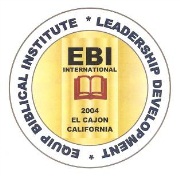 Analysis of PhilippiansTurning toward joy in every situationAnalysis of PhilippiansTurning toward joy in every situationAnalysis of PhilippiansTurning toward joy in every situationAnalysis of PhilippiansTurning toward joy in every situation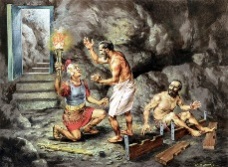 NameNameDateDateCourse GradeCourse GradeSession 1: Philippians 1:1-11 – The Joy of Community	2Session 2: Philippians 1:12-16 – The Joy of Adversity	5Session 3: Philippians 1:27-30 – The Joy of Integrity	8Session 4: Philippians 2:1-11 – The Joy of Unity	11Session 5: Philippians 2:12-16 – The Joy of Responsibility	14Session 6: Philippians 2:17-30 – The Joy of Ministry	17Session 7: Philippians 3:1-6 – The Joy of Humility	20Session 7: Study Guide for the Midterm Exam	23Session 8: Philippians 3:7-14 – The Joy of Victory	26Session 9: Philippians 3:15-21 – The Joy of Maturity	29Session 10: Philippians 4:1-5 – The Joy of Harmony	32Session 11: Philippians 4:6-9 – The Joy of Security	35Session 12: Philippians 4:10-23 – The Joy of Serenity	38Session 13: Student Sermons/Presentations and Term Papers	41Session 14: Study Guide for the Final Exam	42Session 1: Philippians 1:1-11 – The Joy of Community	2Session 2: Philippians 1:12-16 – The Joy of Adversity	5Session 3: Philippians 1:27-30 – The Joy of Integrity	8Session 4: Philippians 2:1-11 – The Joy of Unity	11Session 5: Philippians 2:12-16 – The Joy of Responsibility	14Session 6: Philippians 2:17-30 – The Joy of Ministry	17Session 7: Philippians 3:1-6 – The Joy of Humility	20Session 7: Study Guide for the Midterm Exam	23Session 8: Philippians 3:7-14 – The Joy of Victory	26Session 9: Philippians 3:15-21 – The Joy of Maturity	29Session 10: Philippians 4:1-5 – The Joy of Harmony	32Session 11: Philippians 4:6-9 – The Joy of Security	35Session 12: Philippians 4:10-23 – The Joy of Serenity	38Session 13: Student Sermons/Presentations and Term Papers	41Session 14: Study Guide for the Final Exam	42Session 1: Philippians 1:1-11 – The Joy of Community	2Session 2: Philippians 1:12-16 – The Joy of Adversity	5Session 3: Philippians 1:27-30 – The Joy of Integrity	8Session 4: Philippians 2:1-11 – The Joy of Unity	11Session 5: Philippians 2:12-16 – The Joy of Responsibility	14Session 6: Philippians 2:17-30 – The Joy of Ministry	17Session 7: Philippians 3:1-6 – The Joy of Humility	20Session 7: Study Guide for the Midterm Exam	23Session 8: Philippians 3:7-14 – The Joy of Victory	26Session 9: Philippians 3:15-21 – The Joy of Maturity	29Session 10: Philippians 4:1-5 – The Joy of Harmony	32Session 11: Philippians 4:6-9 – The Joy of Security	35Session 12: Philippians 4:10-23 – The Joy of Serenity	38Session 13: Student Sermons/Presentations and Term Papers	41Session 14: Study Guide for the Final Exam	42Session 1: Philippians 1:1-11 – The Joy of Community	2Session 2: Philippians 1:12-16 – The Joy of Adversity	5Session 3: Philippians 1:27-30 – The Joy of Integrity	8Session 4: Philippians 2:1-11 – The Joy of Unity	11Session 5: Philippians 2:12-16 – The Joy of Responsibility	14Session 6: Philippians 2:17-30 – The Joy of Ministry	17Session 7: Philippians 3:1-6 – The Joy of Humility	20Session 7: Study Guide for the Midterm Exam	23Session 8: Philippians 3:7-14 – The Joy of Victory	26Session 9: Philippians 3:15-21 – The Joy of Maturity	29Session 10: Philippians 4:1-5 – The Joy of Harmony	32Session 11: Philippians 4:6-9 – The Joy of Security	35Session 12: Philippians 4:10-23 – The Joy of Serenity	38Session 13: Student Sermons/Presentations and Term Papers	41Session 14: Study Guide for the Final Exam	42Session 1: Philippians 1:1-11 – The Joy of Community	2Session 2: Philippians 1:12-16 – The Joy of Adversity	5Session 3: Philippians 1:27-30 – The Joy of Integrity	8Session 4: Philippians 2:1-11 – The Joy of Unity	11Session 5: Philippians 2:12-16 – The Joy of Responsibility	14Session 6: Philippians 2:17-30 – The Joy of Ministry	17Session 7: Philippians 3:1-6 – The Joy of Humility	20Session 7: Study Guide for the Midterm Exam	23Session 8: Philippians 3:7-14 – The Joy of Victory	26Session 9: Philippians 3:15-21 – The Joy of Maturity	29Session 10: Philippians 4:1-5 – The Joy of Harmony	32Session 11: Philippians 4:6-9 – The Joy of Security	35Session 12: Philippians 4:10-23 – The Joy of Serenity	38Session 13: Student Sermons/Presentations and Term Papers	41Session 14: Study Guide for the Final Exam	42Session 1: Philippians 1:1-11 – The Joy of Community	2Session 2: Philippians 1:12-16 – The Joy of Adversity	5Session 3: Philippians 1:27-30 – The Joy of Integrity	8Session 4: Philippians 2:1-11 – The Joy of Unity	11Session 5: Philippians 2:12-16 – The Joy of Responsibility	14Session 6: Philippians 2:17-30 – The Joy of Ministry	17Session 7: Philippians 3:1-6 – The Joy of Humility	20Session 7: Study Guide for the Midterm Exam	23Session 8: Philippians 3:7-14 – The Joy of Victory	26Session 9: Philippians 3:15-21 – The Joy of Maturity	29Session 10: Philippians 4:1-5 – The Joy of Harmony	32Session 11: Philippians 4:6-9 – The Joy of Security	35Session 12: Philippians 4:10-23 – The Joy of Serenity	38Session 13: Student Sermons/Presentations and Term Papers	41Session 14: Study Guide for the Final Exam	42Course DescriptionThis course focuses on how to analyze and apply the Epistle of Paul to the Philippians. Topics include the expository preaching process, courage, and the joys of community, adversity, integrity, unity, responsibility, ministry, humility, victory, maturity, harmony, security, and serenity. Students will create visual projects and applications for leadership and character development.Course DescriptionThis course focuses on how to analyze and apply the Epistle of Paul to the Philippians. Topics include the expository preaching process, courage, and the joys of community, adversity, integrity, unity, responsibility, ministry, humility, victory, maturity, harmony, security, and serenity. Students will create visual projects and applications for leadership and character development.Course DescriptionThis course focuses on how to analyze and apply the Epistle of Paul to the Philippians. Topics include the expository preaching process, courage, and the joys of community, adversity, integrity, unity, responsibility, ministry, humility, victory, maturity, harmony, security, and serenity. Students will create visual projects and applications for leadership and character development.Course DescriptionThis course focuses on how to analyze and apply the Epistle of Paul to the Philippians. Topics include the expository preaching process, courage, and the joys of community, adversity, integrity, unity, responsibility, ministry, humility, victory, maturity, harmony, security, and serenity. Students will create visual projects and applications for leadership and character development.Course DescriptionThis course focuses on how to analyze and apply the Epistle of Paul to the Philippians. Topics include the expository preaching process, courage, and the joys of community, adversity, integrity, unity, responsibility, ministry, humility, victory, maturity, harmony, security, and serenity. Students will create visual projects and applications for leadership and character development.Course DescriptionThis course focuses on how to analyze and apply the Epistle of Paul to the Philippians. Topics include the expository preaching process, courage, and the joys of community, adversity, integrity, unity, responsibility, ministry, humility, victory, maturity, harmony, security, and serenity. Students will create visual projects and applications for leadership and character development.Required TextbooksJeremiah Study Bible. Annotated by Dr. David Jeremiah. Worthy Publishing, 2013. CBD or 9781936034895Dr. David Jeremiah. Philippians: Turning toward Joy. Colorado Springs, CO: David C. Cook, 2006. 9780781443661Dr. Warren W. Wiersbe. Wiersbe Bible Commentary: New Testament. Colorado Springs, CO: David C. Cook, 2007. CBD or 9780781445399Holman Illustrated Bible Dictionary. Edited by Charles Draper. Nashville, TN: Holman Reference, 2003. CBD or 9780805428360Required TextbooksJeremiah Study Bible. Annotated by Dr. David Jeremiah. Worthy Publishing, 2013. CBD or 9781936034895Dr. David Jeremiah. Philippians: Turning toward Joy. Colorado Springs, CO: David C. Cook, 2006. 9780781443661Dr. Warren W. Wiersbe. Wiersbe Bible Commentary: New Testament. Colorado Springs, CO: David C. Cook, 2007. CBD or 9780781445399Holman Illustrated Bible Dictionary. Edited by Charles Draper. Nashville, TN: Holman Reference, 2003. CBD or 9780805428360Required TextbooksJeremiah Study Bible. Annotated by Dr. David Jeremiah. Worthy Publishing, 2013. CBD or 9781936034895Dr. David Jeremiah. Philippians: Turning toward Joy. Colorado Springs, CO: David C. Cook, 2006. 9780781443661Dr. Warren W. Wiersbe. Wiersbe Bible Commentary: New Testament. Colorado Springs, CO: David C. Cook, 2007. CBD or 9780781445399Holman Illustrated Bible Dictionary. Edited by Charles Draper. Nashville, TN: Holman Reference, 2003. CBD or 9780805428360Required TextbooksJeremiah Study Bible. Annotated by Dr. David Jeremiah. Worthy Publishing, 2013. CBD or 9781936034895Dr. David Jeremiah. Philippians: Turning toward Joy. Colorado Springs, CO: David C. Cook, 2006. 9780781443661Dr. Warren W. Wiersbe. Wiersbe Bible Commentary: New Testament. Colorado Springs, CO: David C. Cook, 2007. CBD or 9780781445399Holman Illustrated Bible Dictionary. Edited by Charles Draper. Nashville, TN: Holman Reference, 2003. CBD or 9780805428360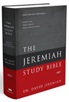 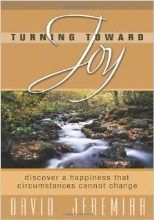 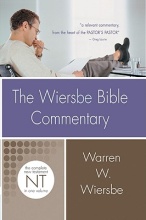 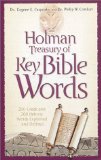 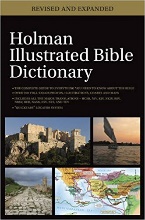 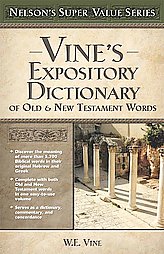 Additional Books for Pastors, Leaders, and Advanced StudentsDr. Harold L. Willmington. Willmington’s Bible Handbook. Wheaton, IL: Tyndale House, 1997. CBD or 9780842381741W. E. Vine. Vine’s Expository Dictionary of the Old & New Testament Words. Nashville, TN: Thomas Nelson, 2003. 9780785250531Holman Treasury of Key Bible Words: 200 Greek and 200 Hebrew Words. Nashville, TN: Holman Reference, 2003. CBD 9780805493528Additional Books for Pastors, Leaders, and Advanced StudentsDr. Harold L. Willmington. Willmington’s Bible Handbook. Wheaton, IL: Tyndale House, 1997. CBD or 9780842381741W. E. Vine. Vine’s Expository Dictionary of the Old & New Testament Words. Nashville, TN: Thomas Nelson, 2003. 9780785250531Holman Treasury of Key Bible Words: 200 Greek and 200 Hebrew Words. Nashville, TN: Holman Reference, 2003. CBD 9780805493528Additional Books for Pastors, Leaders, and Advanced StudentsDr. Harold L. Willmington. Willmington’s Bible Handbook. Wheaton, IL: Tyndale House, 1997. CBD or 9780842381741W. E. Vine. Vine’s Expository Dictionary of the Old & New Testament Words. Nashville, TN: Thomas Nelson, 2003. 9780785250531Holman Treasury of Key Bible Words: 200 Greek and 200 Hebrew Words. Nashville, TN: Holman Reference, 2003. CBD 9780805493528Additional Books for Pastors, Leaders, and Advanced StudentsDr. Harold L. Willmington. Willmington’s Bible Handbook. Wheaton, IL: Tyndale House, 1997. CBD or 9780842381741W. E. Vine. Vine’s Expository Dictionary of the Old & New Testament Words. Nashville, TN: Thomas Nelson, 2003. 9780785250531Holman Treasury of Key Bible Words: 200 Greek and 200 Hebrew Words. Nashville, TN: Holman Reference, 2003. CBD 9780805493528Internet Resources * http://jeremiahstudybible.com * www.davidjeremiah.org/site/ * https://vimeo.com/shadowmtnsundaymorning * www.namb.net/apologetics * http://bible.org * https://biblehub.com * www.blueletterbible.org * www.biblestudytools.com * http://carm.org/apologetics * http://gotquestions.org * www.wacriswell.com * Internet Resources * http://jeremiahstudybible.com * www.davidjeremiah.org/site/ * https://vimeo.com/shadowmtnsundaymorning * www.namb.net/apologetics * http://bible.org * https://biblehub.com * www.blueletterbible.org * www.biblestudytools.com * http://carm.org/apologetics * http://gotquestions.org * www.wacriswell.com * Internet Resources * http://jeremiahstudybible.com * www.davidjeremiah.org/site/ * https://vimeo.com/shadowmtnsundaymorning * www.namb.net/apologetics * http://bible.org * https://biblehub.com * www.blueletterbible.org * www.biblestudytools.com * http://carm.org/apologetics * http://gotquestions.org * www.wacriswell.com * Internet Resources * http://jeremiahstudybible.com * www.davidjeremiah.org/site/ * https://vimeo.com/shadowmtnsundaymorning * www.namb.net/apologetics * http://bible.org * https://biblehub.com * www.blueletterbible.org * www.biblestudytools.com * http://carm.org/apologetics * http://gotquestions.org * www.wacriswell.com * Professor: Click here to receive the portfolio and learning resources by email.  The purpose of this course is to help you realize your full potential in God, so you can become the exemplary leader God intends you to be by developing compassion and understanding—studying the Bible inductively, viewing the world biblically, sharing the Good News enthusiastically, making disciples intentionally, thinking theologically, and serving the Church faithfully in the power of the Holy Spirit.Professor: Click here to receive the portfolio and learning resources by email.  The purpose of this course is to help you realize your full potential in God, so you can become the exemplary leader God intends you to be by developing compassion and understanding—studying the Bible inductively, viewing the world biblically, sharing the Good News enthusiastically, making disciples intentionally, thinking theologically, and serving the Church faithfully in the power of the Holy Spirit.Professor: Click here to receive the portfolio and learning resources by email.  The purpose of this course is to help you realize your full potential in God, so you can become the exemplary leader God intends you to be by developing compassion and understanding—studying the Bible inductively, viewing the world biblically, sharing the Good News enthusiastically, making disciples intentionally, thinking theologically, and serving the Church faithfully in the power of the Holy Spirit.Professor: Click here to receive the portfolio and learning resources by email.  The purpose of this course is to help you realize your full potential in God, so you can become the exemplary leader God intends you to be by developing compassion and understanding—studying the Bible inductively, viewing the world biblically, sharing the Good News enthusiastically, making disciples intentionally, thinking theologically, and serving the Church faithfully in the power of the Holy Spirit.Professor: Click here to receive the portfolio and learning resources by email.  The purpose of this course is to help you realize your full potential in God, so you can become the exemplary leader God intends you to be by developing compassion and understanding—studying the Bible inductively, viewing the world biblically, sharing the Good News enthusiastically, making disciples intentionally, thinking theologically, and serving the Church faithfully in the power of the Holy Spirit.Professor: Click here to receive the portfolio and learning resources by email.  The purpose of this course is to help you realize your full potential in God, so you can become the exemplary leader God intends you to be by developing compassion and understanding—studying the Bible inductively, viewing the world biblically, sharing the Good News enthusiastically, making disciples intentionally, thinking theologically, and serving the Church faithfully in the power of the Holy Spirit.Professor: Click here to receive the portfolio and learning resources by email.  The purpose of this course is to help you realize your full potential in God, so you can become the exemplary leader God intends you to be by developing compassion and understanding—studying the Bible inductively, viewing the world biblically, sharing the Good News enthusiastically, making disciples intentionally, thinking theologically, and serving the Church faithfully in the power of the Holy Spirit.Professor: Click here to receive the portfolio and learning resources by email.  The purpose of this course is to help you realize your full potential in God, so you can become the exemplary leader God intends you to be by developing compassion and understanding—studying the Bible inductively, viewing the world biblically, sharing the Good News enthusiastically, making disciples intentionally, thinking theologically, and serving the Church faithfully in the power of the Holy Spirit.Session 1: Philippians 1:1-11 – The Joy of CommunitySession 1: Philippians 1:1-11 – The Joy of CommunitySession 1: Philippians 1:1-11 – The Joy of CommunitySession 1: Philippians 1:1-11 – The Joy of CommunitySession 1: Philippians 1:1-11 – The Joy of CommunityNameNameNameDatePoints       /50Discuss Observation and Interpretation Questions – 60 minutesDiscuss Observation and Interpretation Questions – 60 minutesDiscuss Observation and Interpretation Questions – 60 minutesDiscuss Observation and Interpretation Questions – 60 minutesDiscuss Observation and Interpretation Questions – 60 minutesStudy the Introduction and Chapter 1 in Turning Toward Joy and Philippians 1:1-11 in the Jeremiah Study Bible, the Holman Illustrated Bible Dictionary, and the Wiersbe Bible Commentary. The process of writing develops neural connections and strengthens the brain. Answer the questions before class. Answers should be between 25-75 words. This assignment is worth 50 points. Study the Introduction and Chapter 1 in Turning Toward Joy and Philippians 1:1-11 in the Jeremiah Study Bible, the Holman Illustrated Bible Dictionary, and the Wiersbe Bible Commentary. The process of writing develops neural connections and strengthens the brain. Answer the questions before class. Answers should be between 25-75 words. This assignment is worth 50 points. Study the Introduction and Chapter 1 in Turning Toward Joy and Philippians 1:1-11 in the Jeremiah Study Bible, the Holman Illustrated Bible Dictionary, and the Wiersbe Bible Commentary. The process of writing develops neural connections and strengthens the brain. Answer the questions before class. Answers should be between 25-75 words. This assignment is worth 50 points. 11What are the key ideas in Philippians 1:1-11 in the Bible?What are the key ideas in Philippians 1:1-11 in the Bible?What are the key ideas in Philippians 1:1-11 in the Bible?22What additional insights on this passage did you find in the Jeremiah Study Bible?What additional insights on this passage did you find in the Jeremiah Study Bible?What additional insights on this passage did you find in the Jeremiah Study Bible?33What additional insights on this passage did you find in the Holman Illustrated Bible Dictionary?What additional insights on this passage did you find in the Holman Illustrated Bible Dictionary?What additional insights on this passage did you find in the Holman Illustrated Bible Dictionary?44What additional insights on this passage did you find in the Wiersbe Bible Commentary?What additional insights on this passage did you find in the Wiersbe Bible Commentary?What additional insights on this passage did you find in the Wiersbe Bible Commentary?55How does the “Introduction” prepare the student for preaching through Philippians?How does the “Introduction” prepare the student for preaching through Philippians?How does the “Introduction” prepare the student for preaching through Philippians?66Chapter 1. “The Joy of Community.” What are the key ideas in “Humility—The Attitude of Love”?Chapter 1. “The Joy of Community.” What are the key ideas in “Humility—The Attitude of Love”?Chapter 1. “The Joy of Community.” What are the key ideas in “Humility—The Attitude of Love”?77What are the key ideas in “Unity—the Atmosphere of Love”?What are the key ideas in “Unity—the Atmosphere of Love”?What are the key ideas in “Unity—the Atmosphere of Love”?88What are the key ideas in “Diversity—The Assignment of Love”?What are the key ideas in “Diversity—The Assignment of Love”?What are the key ideas in “Diversity—The Assignment of Love”?99What are the key ideas in “Intimacy—The Action of Love”?What are the key ideas in “Intimacy—The Action of Love”?What are the key ideas in “Intimacy—The Action of Love”?1010What are the key ideas in “Security—The Affirmation of Love”?What are the key ideas in “Security—The Affirmation of Love”?What are the key ideas in “Security—The Affirmation of Love”?1111What are the key ideas in “Growth in Spiritual Devotion”?What are the key ideas in “Growth in Spiritual Devotion”?What are the key ideas in “Growth in Spiritual Devotion”?1212What are the key ideas in “Growth in Spiritual Discernment”?What are the key ideas in “Growth in Spiritual Discernment”?What are the key ideas in “Growth in Spiritual Discernment”?1313What are the key ideas in “Growth in Spiritual Development”?What are the key ideas in “Growth in Spiritual Development”?What are the key ideas in “Growth in Spiritual Development”?1414What are the key ideas in “Growth in Spiritual Deportment”?What are the key ideas in “Growth in Spiritual Deportment”?What are the key ideas in “Growth in Spiritual Deportment”?11Sermon Development. How did the introduction of this sermon make it relevant?Sermon Development. How did the introduction of this sermon make it relevant?Sermon Development. How did the introduction of this sermon make it relevant?22How did the organization of this sermon make it memorable?How did the organization of this sermon make it memorable?How did the organization of this sermon make it memorable?33How did the conclusion of this sermon make it applicable?How did the conclusion of this sermon make it applicable?How did the conclusion of this sermon make it applicable?Online Assignment: Preparing for the next level.Online Assignment: Preparing for the next level.Online Assignment: Preparing for the next level.Online Assignment: Preparing for the next level.Online Assignment: Preparing for the next level.44What helpful ideas did you find on this passage online at www.JeremiahStudyBible.com/Philippians/library?What helpful ideas did you find on this passage online at www.JeremiahStudyBible.com/Philippians/library?What helpful ideas did you find on this passage online at www.JeremiahStudyBible.com/Philippians/library?Journal Reflections and Applications – 40 minutesJournal Reflections and Applications – 40 minutesJournal Reflections and Applications – 40 minutesJournal Reflections and Applications – 40 minutesJournal Reflections and Applications – 40 minutesCompleting the Group Discovery Questions, the Personal Application Questions, and Assignments at the end of the book will make your joy come alive. Completing the Group Discovery Questions, the Personal Application Questions, and Assignments at the end of the book will make your joy come alive. Completing the Group Discovery Questions, the Personal Application Questions, and Assignments at the end of the book will make your joy come alive. Completing the Group Discovery Questions, the Personal Application Questions, and Assignments at the end of the book will make your joy come alive. Completing the Group Discovery Questions, the Personal Application Questions, and Assignments at the end of the book will make your joy come alive. 1Be prepared to answer and discuss the Icebreaker and Group Discovery Questions on page 203 in Turning Toward Joy.Be prepared to answer and discuss the Icebreaker and Group Discovery Questions on page 203 in Turning Toward Joy.Be prepared to answer and discuss the Icebreaker and Group Discovery Questions on page 203 in Turning Toward Joy.Be prepared to answer and discuss the Icebreaker and Group Discovery Questions on page 203 in Turning Toward Joy.2Be prepared to answer and discuss the Personal Application Questions on page 204.Be prepared to answer and discuss the Personal Application Questions on page 204.Be prepared to answer and discuss the Personal Application Questions on page 204.Be prepared to answer and discuss the Personal Application Questions on page 204.3Be prepared to share an Optional Activity, Prayer Focus, or Assignment that you completed. Be prepared to share an Optional Activity, Prayer Focus, or Assignment that you completed. Be prepared to share an Optional Activity, Prayer Focus, or Assignment that you completed. Be prepared to share an Optional Activity, Prayer Focus, or Assignment that you completed. Group Activity – 20 minutesGroup Activity – 20 minutesGroup Activity – 20 minutesGroup Activity – 20 minutesGroup Activity – 20 minutesIn small groups, students will illustrate what they have learned this session by creating charts, debates, discussions, drawings, graphical organizers, mind-maps, role-play, skits, or visuals to develop their long-term memory and relational skills. The group activity is an opportunity for students to display their thinking visually. Displaying thinking brings ideas to life and engages the whole learning team in the creative thinking process. In small groups, students will illustrate what they have learned this session by creating charts, debates, discussions, drawings, graphical organizers, mind-maps, role-play, skits, or visuals to develop their long-term memory and relational skills. The group activity is an opportunity for students to display their thinking visually. Displaying thinking brings ideas to life and engages the whole learning team in the creative thinking process. In small groups, students will illustrate what they have learned this session by creating charts, debates, discussions, drawings, graphical organizers, mind-maps, role-play, skits, or visuals to develop their long-term memory and relational skills. The group activity is an opportunity for students to display their thinking visually. Displaying thinking brings ideas to life and engages the whole learning team in the creative thinking process. In small groups, students will illustrate what they have learned this session by creating charts, debates, discussions, drawings, graphical organizers, mind-maps, role-play, skits, or visuals to develop their long-term memory and relational skills. The group activity is an opportunity for students to display their thinking visually. Displaying thinking brings ideas to life and engages the whole learning team in the creative thinking process. In small groups, students will illustrate what they have learned this session by creating charts, debates, discussions, drawings, graphical organizers, mind-maps, role-play, skits, or visuals to develop their long-term memory and relational skills. The group activity is an opportunity for students to display their thinking visually. Displaying thinking brings ideas to life and engages the whole learning team in the creative thinking process. Session 2: Philippians 1:12-16 – The Joy of AdversitySession 2: Philippians 1:12-16 – The Joy of AdversitySession 2: Philippians 1:12-16 – The Joy of AdversitySession 2: Philippians 1:12-16 – The Joy of AdversitySession 2: Philippians 1:12-16 – The Joy of AdversityNameNameNameDatePoints       /50Discuss Observation and Interpretation Questions – 60 minutesDiscuss Observation and Interpretation Questions – 60 minutesDiscuss Observation and Interpretation Questions – 60 minutesDiscuss Observation and Interpretation Questions – 60 minutesDiscuss Observation and Interpretation Questions – 60 minutesStudy Philippians 1:12-16 in Turning Toward Joy, the Jeremiah Study Bible, the Holman Illustrated Bible Dictionary, and the Wiersbe Bible Commentary. Answer the questions before class. Answers should be between 25-75 words. This assignment is worth 50 points.Study Philippians 1:12-16 in Turning Toward Joy, the Jeremiah Study Bible, the Holman Illustrated Bible Dictionary, and the Wiersbe Bible Commentary. Answer the questions before class. Answers should be between 25-75 words. This assignment is worth 50 points.Study Philippians 1:12-16 in Turning Toward Joy, the Jeremiah Study Bible, the Holman Illustrated Bible Dictionary, and the Wiersbe Bible Commentary. Answer the questions before class. Answers should be between 25-75 words. This assignment is worth 50 points.11What are the key ideas in Philippians 1:12-16 in the Bible?What are the key ideas in Philippians 1:12-16 in the Bible?What are the key ideas in Philippians 1:12-16 in the Bible?22What additional insights on this passage did you find in the Jeremiah Study Bible?What additional insights on this passage did you find in the Jeremiah Study Bible?What additional insights on this passage did you find in the Jeremiah Study Bible?33What additional insights on this passage did you find in the Holman Illustrated Bible Dictionary?What additional insights on this passage did you find in the Holman Illustrated Bible Dictionary?What additional insights on this passage did you find in the Holman Illustrated Bible Dictionary?44What additional insights on this passage did you find in the Wiersbe Bible Commentary?What additional insights on this passage did you find in the Wiersbe Bible Commentary?What additional insights on this passage did you find in the Wiersbe Bible Commentary?55What are the key ideas in “Adversity Promotes the Progress of the Gospel (1:12)”?What are the key ideas in “Adversity Promotes the Progress of the Gospel (1:12)”?What are the key ideas in “Adversity Promotes the Progress of the Gospel (1:12)”?66What are the key ideas in “Adversity Provides Opportunities for Witness (1:13)”?What are the key ideas in “Adversity Provides Opportunities for Witness (1:13)”?What are the key ideas in “Adversity Provides Opportunities for Witness (1:13)”?77What are the key ideas in “Adversity Produces Courage in our Fellow-Believers (1:14)”?What are the key ideas in “Adversity Produces Courage in our Fellow-Believers (1:14)”?What are the key ideas in “Adversity Produces Courage in our Fellow-Believers (1:14)”?88What are the key ideas in “Adversity Proves the Character of Our Friendships (1:15-18)”?What are the key ideas in “Adversity Proves the Character of Our Friendships (1:15-18)”?What are the key ideas in “Adversity Proves the Character of Our Friendships (1:15-18)”?99What are the key ideas in “Adversity Provokes Growth in Our Lives (1:19-20)”?What are the key ideas in “Adversity Provokes Growth in Our Lives (1:19-20)”?What are the key ideas in “Adversity Provokes Growth in Our Lives (1:19-20)”?1010What are the key ideas in “Adversity Purifies Our Motives (1:21)”?What are the key ideas in “Adversity Purifies Our Motives (1:21)”?What are the key ideas in “Adversity Purifies Our Motives (1:21)”?1111What are the key ideas in "Adversity Prepares Us to See Life and Death in Perspective ( 1:22-26)?What are the key ideas in "Adversity Prepares Us to See Life and Death in Perspective ( 1:22-26)?What are the key ideas in "Adversity Prepares Us to See Life and Death in Perspective ( 1:22-26)?11Sermon Development. How did the introduction of this sermon make it relevant?Sermon Development. How did the introduction of this sermon make it relevant?Sermon Development. How did the introduction of this sermon make it relevant?22How did the organization of this sermon make it memorable?How did the organization of this sermon make it memorable?How did the organization of this sermon make it memorable?33How did the conclusion of this sermon make it applicable?How did the conclusion of this sermon make it applicable?How did the conclusion of this sermon make it applicable?44How did the examples, quotes, and stories in this sermon make it understandable?How did the examples, quotes, and stories in this sermon make it understandable?How did the examples, quotes, and stories in this sermon make it understandable?Online Assignment: Preparing for the next level.Online Assignment: Preparing for the next level.Online Assignment: Preparing for the next level.Online Assignment: Preparing for the next level.Online Assignment: Preparing for the next level.55What helpful ideas did you find online on this passage or topic? http://www.gotquestions.org/Book-of-Philippians.html?What helpful ideas did you find online on this passage or topic? http://www.gotquestions.org/Book-of-Philippians.html?What helpful ideas did you find online on this passage or topic? http://www.gotquestions.org/Book-of-Philippians.html?Journal Reflections and Applications – 40 minutesJournal Reflections and Applications – 40 minutesJournal Reflections and Applications – 40 minutesJournal Reflections and Applications – 40 minutesJournal Reflections and Applications – 40 minutesAs you think about and write these answers you are increasing your long-term memory that will transform your thoughts, attitudes, and character. Be prepared to discuss these applications in class.As you think about and write these answers you are increasing your long-term memory that will transform your thoughts, attitudes, and character. Be prepared to discuss these applications in class.As you think about and write these answers you are increasing your long-term memory that will transform your thoughts, attitudes, and character. Be prepared to discuss these applications in class.As you think about and write these answers you are increasing your long-term memory that will transform your thoughts, attitudes, and character. Be prepared to discuss these applications in class.As you think about and write these answers you are increasing your long-term memory that will transform your thoughts, attitudes, and character. Be prepared to discuss these applications in class.1Be prepared to answer and discuss the Icebreaker and Group Discovery Questions on page 206.Be prepared to answer and discuss the Icebreaker and Group Discovery Questions on page 206.Be prepared to answer and discuss the Icebreaker and Group Discovery Questions on page 206.Be prepared to answer and discuss the Icebreaker and Group Discovery Questions on page 206.2Be prepared to answer and discuss the Personal Application Questions in Turning Toward Joy.Be prepared to answer and discuss the Personal Application Questions in Turning Toward Joy.Be prepared to answer and discuss the Personal Application Questions in Turning Toward Joy.Be prepared to answer and discuss the Personal Application Questions in Turning Toward Joy.3Be prepared to share an Optional Activity, Prayer Focus, or Assignment you completed this week. Be prepared to share an Optional Activity, Prayer Focus, or Assignment you completed this week. Be prepared to share an Optional Activity, Prayer Focus, or Assignment you completed this week. Be prepared to share an Optional Activity, Prayer Focus, or Assignment you completed this week. Group Activity – 20 minutesGroup Activity – 20 minutesGroup Activity – 20 minutesGroup Activity – 20 minutesGroup Activity – 20 minutesIn small groups, students will illustrate what they have learned this session by creating charts, debates, discussions, drawings, graphical organizers, mind-maps, role-play, skits, or visuals to develop their long-term memory and relational skills.In small groups, students will illustrate what they have learned this session by creating charts, debates, discussions, drawings, graphical organizers, mind-maps, role-play, skits, or visuals to develop their long-term memory and relational skills.In small groups, students will illustrate what they have learned this session by creating charts, debates, discussions, drawings, graphical organizers, mind-maps, role-play, skits, or visuals to develop their long-term memory and relational skills.In small groups, students will illustrate what they have learned this session by creating charts, debates, discussions, drawings, graphical organizers, mind-maps, role-play, skits, or visuals to develop their long-term memory and relational skills.In small groups, students will illustrate what they have learned this session by creating charts, debates, discussions, drawings, graphical organizers, mind-maps, role-play, skits, or visuals to develop their long-term memory and relational skills.Session 3: Philippians 1:27-30 – The Joy of Integrity Session 3: Philippians 1:27-30 – The Joy of Integrity Session 3: Philippians 1:27-30 – The Joy of Integrity Session 3: Philippians 1:27-30 – The Joy of Integrity Session 3: Philippians 1:27-30 – The Joy of Integrity NameNameNameDatePoints       /50Discuss Observation and Interpretation Questions – 60 minutesDiscuss Observation and Interpretation Questions – 60 minutesDiscuss Observation and Interpretation Questions – 60 minutesDiscuss Observation and Interpretation Questions – 60 minutesDiscuss Observation and Interpretation Questions – 60 minutesStudy Philippians 1:27-30 in Turning Toward Joy, the Jeremiah Study Bible, the Holman Illustrated Bible Dictionary, and the Wiersbe Bible Commentary. Answer the questions before class. Answers should be between 25-75 words. This assignment is worth 50 points.Study Philippians 1:27-30 in Turning Toward Joy, the Jeremiah Study Bible, the Holman Illustrated Bible Dictionary, and the Wiersbe Bible Commentary. Answer the questions before class. Answers should be between 25-75 words. This assignment is worth 50 points.Study Philippians 1:27-30 in Turning Toward Joy, the Jeremiah Study Bible, the Holman Illustrated Bible Dictionary, and the Wiersbe Bible Commentary. Answer the questions before class. Answers should be between 25-75 words. This assignment is worth 50 points.11What are the key ideas in Philippians 1:27-30 in the Bible?What are the key ideas in Philippians 1:27-30 in the Bible?What are the key ideas in Philippians 1:27-30 in the Bible?22What additional insights on this passage did you find in the Jeremiah Study Bible?What additional insights on this passage did you find in the Jeremiah Study Bible?What additional insights on this passage did you find in the Jeremiah Study Bible?33What additional insights on this passage did you find in the Holman Illustrated Bible Dictionary?What additional insights on this passage did you find in the Holman Illustrated Bible Dictionary?What additional insights on this passage did you find in the Holman Illustrated Bible Dictionary?44What additional insights on this passage did you find in the Wiersbe Bible Commentary?What additional insights on this passage did you find in the Wiersbe Bible Commentary?What additional insights on this passage did you find in the Wiersbe Bible Commentary?55What are the key ideas in “Priority One: Conduct”?What are the key ideas in “Priority One: Conduct”?What are the key ideas in “Priority One: Conduct”?66What are the key ideas in “Priority Two: Consistency”?What are the key ideas in “Priority Two: Consistency”?What are the key ideas in “Priority Two: Consistency”?77What are the key ideas in “Priority Three: Cooperation”?What are the key ideas in “Priority Three: Cooperation”?What are the key ideas in “Priority Three: Cooperation”?88What are the key ideas in “Priority Four: Courage”?What are the key ideas in “Priority Four: Courage”?What are the key ideas in “Priority Four: Courage”?11Sermon Development. How did the introduction of this sermon make it relevant?Sermon Development. How did the introduction of this sermon make it relevant?Sermon Development. How did the introduction of this sermon make it relevant?22How did the organization of this sermon make it memorable?How did the organization of this sermon make it memorable?How did the organization of this sermon make it memorable?33How did the conclusion of this sermon make it applicable?How did the conclusion of this sermon make it applicable?How did the conclusion of this sermon make it applicable?44How did the examples, quotes, and stories in this sermon make it understandable?How did the examples, quotes, and stories in this sermon make it understandable?How did the examples, quotes, and stories in this sermon make it understandable?Online Assignment: Preparing for the next level.Online Assignment: Preparing for the next level.Online Assignment: Preparing for the next level.Online Assignment: Preparing for the next level.Online Assignment: Preparing for the next level.55What helpful ideas did you find online on this passage or topic?What helpful ideas did you find online on this passage or topic?What helpful ideas did you find online on this passage or topic?Journal Reflections and Applications – 40 minutesJournal Reflections and Applications – 40 minutesJournal Reflections and Applications – 40 minutesJournal Reflections and Applications – 40 minutesJournal Reflections and Applications – 40 minutesAs you think about and write these answers you are increasing your long-term memory that will transform your thoughts, attitudes, and character.As you think about and write these answers you are increasing your long-term memory that will transform your thoughts, attitudes, and character.As you think about and write these answers you are increasing your long-term memory that will transform your thoughts, attitudes, and character.As you think about and write these answers you are increasing your long-term memory that will transform your thoughts, attitudes, and character.As you think about and write these answers you are increasing your long-term memory that will transform your thoughts, attitudes, and character.1Be prepared to answer and discuss the Icebreaker and Group Discovery QuestionsBe prepared to answer and discuss the Icebreaker and Group Discovery QuestionsBe prepared to answer and discuss the Icebreaker and Group Discovery QuestionsBe prepared to answer and discuss the Icebreaker and Group Discovery Questions2Be prepared to answer and discuss the Personal Application Questions in Turning Toward Joy.Be prepared to answer and discuss the Personal Application Questions in Turning Toward Joy.Be prepared to answer and discuss the Personal Application Questions in Turning Toward Joy.Be prepared to answer and discuss the Personal Application Questions in Turning Toward Joy.3Be prepared to share an Optional Activity, Prayer Focus, or Assignment you completed this week. Be prepared to share an Optional Activity, Prayer Focus, or Assignment you completed this week. Be prepared to share an Optional Activity, Prayer Focus, or Assignment you completed this week. Be prepared to share an Optional Activity, Prayer Focus, or Assignment you completed this week. Group Activity – 20 minutesGroup Activity – 20 minutesGroup Activity – 20 minutesGroup Activity – 20 minutesGroup Activity – 20 minutesIn small groups, students will illustrate what they have learned this session by creating charts, debates, discussions, drawings, graphical organizers, mind-maps, role-play, skits, or visuals to develop their long-term memory and relational skills.In small groups, students will illustrate what they have learned this session by creating charts, debates, discussions, drawings, graphical organizers, mind-maps, role-play, skits, or visuals to develop their long-term memory and relational skills.In small groups, students will illustrate what they have learned this session by creating charts, debates, discussions, drawings, graphical organizers, mind-maps, role-play, skits, or visuals to develop their long-term memory and relational skills.In small groups, students will illustrate what they have learned this session by creating charts, debates, discussions, drawings, graphical organizers, mind-maps, role-play, skits, or visuals to develop their long-term memory and relational skills.In small groups, students will illustrate what they have learned this session by creating charts, debates, discussions, drawings, graphical organizers, mind-maps, role-play, skits, or visuals to develop their long-term memory and relational skills.Session 4: Philippians 2:1-11 – The Joy of UnitySession 4: Philippians 2:1-11 – The Joy of UnitySession 4: Philippians 2:1-11 – The Joy of UnitySession 4: Philippians 2:1-11 – The Joy of UnitySession 4: Philippians 2:1-11 – The Joy of UnityNameNameNameDatePoints       /50Discuss Observation and Interpretation Questions – 60 minutesDiscuss Observation and Interpretation Questions – 60 minutesDiscuss Observation and Interpretation Questions – 60 minutesDiscuss Observation and Interpretation Questions – 60 minutesDiscuss Observation and Interpretation Questions – 60 minutesStudy Philippians 2:1-11. Answer the questions before class. Answers should be between 25-75 words. This assignment is worth 50 points.Study Philippians 2:1-11. Answer the questions before class. Answers should be between 25-75 words. This assignment is worth 50 points.Study Philippians 2:1-11. Answer the questions before class. Answers should be between 25-75 words. This assignment is worth 50 points.11What are the key ideas in Philippians 2:1-11 in the Bible?What are the key ideas in Philippians 2:1-11 in the Bible?What are the key ideas in Philippians 2:1-11 in the Bible?22What additional insights on this passage did you find in the Jeremiah Study Bible?What additional insights on this passage did you find in the Jeremiah Study Bible?What additional insights on this passage did you find in the Jeremiah Study Bible?33What additional insights on this passage did you find in the Holman Illustrated Bible Dictionary?What additional insights on this passage did you find in the Holman Illustrated Bible Dictionary?What additional insights on this passage did you find in the Holman Illustrated Bible Dictionary?44What additional insights on this passage did you find in the Wiersbe Bible Commentary?What additional insights on this passage did you find in the Wiersbe Bible Commentary?What additional insights on this passage did you find in the Wiersbe Bible Commentary?55The Joy of Unity. What are the key ideas in “The Reasons for Christian Unity”?The Joy of Unity. What are the key ideas in “The Reasons for Christian Unity”?The Joy of Unity. What are the key ideas in “The Reasons for Christian Unity”?66What are the key ideas in “The Requirements for Christian Unity: Harmony”?What are the key ideas in “The Requirements for Christian Unity: Harmony”?What are the key ideas in “The Requirements for Christian Unity: Harmony”?77What are the key ideas in “Humility”?What are the key ideas in “Humility”?What are the key ideas in “Humility”?88What are the key ideas in “Helpfulness”?What are the key ideas in “Helpfulness”?What are the key ideas in “Helpfulness”?99What are the key ideas in “The Role Model for Christian Unity: Jesus Christ”?What are the key ideas in “The Role Model for Christian Unity: Jesus Christ”?What are the key ideas in “The Role Model for Christian Unity: Jesus Christ”?11Sermon Development. How did the introduction of this sermon make it relevant?Sermon Development. How did the introduction of this sermon make it relevant?Sermon Development. How did the introduction of this sermon make it relevant?22How did the organization of this sermon make it memorable?How did the organization of this sermon make it memorable?How did the organization of this sermon make it memorable?33How did the conclusion of this sermon make it applicable?How did the conclusion of this sermon make it applicable?How did the conclusion of this sermon make it applicable?44How did the examples, quotes, and stories in this sermon make it understandable?How did the examples, quotes, and stories in this sermon make it understandable?How did the examples, quotes, and stories in this sermon make it understandable?Online Assignment: Preparing for the next level.Online Assignment: Preparing for the next level.Online Assignment: Preparing for the next level.Online Assignment: Preparing for the next level.Online Assignment: Preparing for the next level.55What helpful ideas did you find online on this passage or topic?What helpful ideas did you find online on this passage or topic?What helpful ideas did you find online on this passage or topic?Journal Reflections and Applications – 40 minutesJournal Reflections and Applications – 40 minutesJournal Reflections and Applications – 40 minutesJournal Reflections and Applications – 40 minutesJournal Reflections and Applications – 40 minutesAs you think about and write these answers you are increasing your long-term memory that will transform your thoughts, attitudes, and character.As you think about and write these answers you are increasing your long-term memory that will transform your thoughts, attitudes, and character.As you think about and write these answers you are increasing your long-term memory that will transform your thoughts, attitudes, and character.As you think about and write these answers you are increasing your long-term memory that will transform your thoughts, attitudes, and character.As you think about and write these answers you are increasing your long-term memory that will transform your thoughts, attitudes, and character.1Be prepared to answer and discuss the Icebreaker and Group Discovery Questions.Be prepared to answer and discuss the Icebreaker and Group Discovery Questions.Be prepared to answer and discuss the Icebreaker and Group Discovery Questions.Be prepared to answer and discuss the Icebreaker and Group Discovery Questions.2Be prepared to answer and discuss the Personal Application Questions in Turning Toward Joy.Be prepared to answer and discuss the Personal Application Questions in Turning Toward Joy.Be prepared to answer and discuss the Personal Application Questions in Turning Toward Joy.Be prepared to answer and discuss the Personal Application Questions in Turning Toward Joy.3Be prepared to share an Optional Activity, Prayer Focus, or Assignment you completed this week. Be prepared to share an Optional Activity, Prayer Focus, or Assignment you completed this week. Be prepared to share an Optional Activity, Prayer Focus, or Assignment you completed this week. Be prepared to share an Optional Activity, Prayer Focus, or Assignment you completed this week. Group Activity – 20 minutesGroup Activity – 20 minutesGroup Activity – 20 minutesGroup Activity – 20 minutesGroup Activity – 20 minutesIn small groups, students will illustrate what they have learned this session by creating charts, debates, discussions, drawings, graphical organizers, mind-maps, role-play, skits, or visuals to develop their long-term memory and relational skills.In small groups, students will illustrate what they have learned this session by creating charts, debates, discussions, drawings, graphical organizers, mind-maps, role-play, skits, or visuals to develop their long-term memory and relational skills.In small groups, students will illustrate what they have learned this session by creating charts, debates, discussions, drawings, graphical organizers, mind-maps, role-play, skits, or visuals to develop their long-term memory and relational skills.In small groups, students will illustrate what they have learned this session by creating charts, debates, discussions, drawings, graphical organizers, mind-maps, role-play, skits, or visuals to develop their long-term memory and relational skills.In small groups, students will illustrate what they have learned this session by creating charts, debates, discussions, drawings, graphical organizers, mind-maps, role-play, skits, or visuals to develop their long-term memory and relational skills.Session 5: Philippians 2:12-16 – The Joy of ResponsibilitySession 5: Philippians 2:12-16 – The Joy of ResponsibilitySession 5: Philippians 2:12-16 – The Joy of ResponsibilitySession 5: Philippians 2:12-16 – The Joy of ResponsibilitySession 5: Philippians 2:12-16 – The Joy of ResponsibilityNameNameNameDatePoints       /50Discuss Observation and Interpretation Questions – 60 minutesDiscuss Observation and Interpretation Questions – 60 minutesDiscuss Observation and Interpretation Questions – 60 minutesDiscuss Observation and Interpretation Questions – 60 minutesDiscuss Observation and Interpretation Questions – 60 minutesStudy Philippians 2:12-16. Answer the questions before class. Answers should be between 25-75 words. This assignment is worth 50 points.Study Philippians 2:12-16. Answer the questions before class. Answers should be between 25-75 words. This assignment is worth 50 points.Study Philippians 2:12-16. Answer the questions before class. Answers should be between 25-75 words. This assignment is worth 50 points.11What are the key ideas in Philippians 2:12-16 in the Bible?What are the key ideas in Philippians 2:12-16 in the Bible?What are the key ideas in Philippians 2:12-16 in the Bible?22What additional insights on this passage did you find in the Jeremiah Study Bible?What additional insights on this passage did you find in the Jeremiah Study Bible?What additional insights on this passage did you find in the Jeremiah Study Bible?33What additional insights on this passage did you find in the Holman Illustrated Bible Dictionary?What additional insights on this passage did you find in the Holman Illustrated Bible Dictionary?What additional insights on this passage did you find in the Holman Illustrated Bible Dictionary?44What additional insights on this passage did you find in the Wiersbe Bible Commentary?What additional insights on this passage did you find in the Wiersbe Bible Commentary?What additional insights on this passage did you find in the Wiersbe Bible Commentary?55The Joy of Responsibility: What are the key ideas in “Discipline One—I Will Do My Part”?The Joy of Responsibility: What are the key ideas in “Discipline One—I Will Do My Part”?The Joy of Responsibility: What are the key ideas in “Discipline One—I Will Do My Part”?66What are the key ideas in “Discipline Two—I Will Depend on God”?What are the key ideas in “Discipline Two—I Will Depend on God”?What are the key ideas in “Discipline Two—I Will Depend on God”?77What are the key ideas in “Discipline Three—I Will Be Different from the World”?What are the key ideas in “Discipline Three—I Will Be Different from the World”?What are the key ideas in “Discipline Three—I Will Be Different from the World”?88What are the key ideas in “Cheerful Living in an Unhappy World”?What are the key ideas in “Cheerful Living in an Unhappy World”?What are the key ideas in “Cheerful Living in an Unhappy World”?99What are the key ideas in “Straight Living in a Crooked World”?What are the key ideas in “Straight Living in a Crooked World”?What are the key ideas in “Straight Living in a Crooked World”?1010What are the key ideas in “Radiant Living in a Dark World”?What are the key ideas in “Radiant Living in a Dark World”?What are the key ideas in “Radiant Living in a Dark World”?11Sermon Development. How did the introduction of this sermon make it relevant?Sermon Development. How did the introduction of this sermon make it relevant?Sermon Development. How did the introduction of this sermon make it relevant?22How did the organization of this sermon make it memorable?How did the organization of this sermon make it memorable?How did the organization of this sermon make it memorable?33How did the conclusion of this sermon make it applicable?How did the conclusion of this sermon make it applicable?How did the conclusion of this sermon make it applicable?44How did the examples, quotes, and stories in this sermon make it understandable?How did the examples, quotes, and stories in this sermon make it understandable?How did the examples, quotes, and stories in this sermon make it understandable?Online Assignment: Preparing for the next level.Online Assignment: Preparing for the next level.Online Assignment: Preparing for the next level.Online Assignment: Preparing for the next level.Online Assignment: Preparing for the next level.55What helpful ideas did you find online on this passage or topic?What helpful ideas did you find online on this passage or topic?What helpful ideas did you find online on this passage or topic?Journal Reflections and Applications – 40 minutesJournal Reflections and Applications – 40 minutesJournal Reflections and Applications – 40 minutesJournal Reflections and Applications – 40 minutesJournal Reflections and Applications – 40 minutesAs you think about and write these answers you are increasing your long-term memory that will transform your thoughts, attitudes, and character.As you think about and write these answers you are increasing your long-term memory that will transform your thoughts, attitudes, and character.As you think about and write these answers you are increasing your long-term memory that will transform your thoughts, attitudes, and character.As you think about and write these answers you are increasing your long-term memory that will transform your thoughts, attitudes, and character.As you think about and write these answers you are increasing your long-term memory that will transform your thoughts, attitudes, and character.1Be prepared to answer and discuss the Icebreaker and Group Discovery QuestionsBe prepared to answer and discuss the Icebreaker and Group Discovery QuestionsBe prepared to answer and discuss the Icebreaker and Group Discovery QuestionsBe prepared to answer and discuss the Icebreaker and Group Discovery Questions2Be prepared to answer and discuss the Personal Application Questions in Turning Toward Joy.Be prepared to answer and discuss the Personal Application Questions in Turning Toward Joy.Be prepared to answer and discuss the Personal Application Questions in Turning Toward Joy.Be prepared to answer and discuss the Personal Application Questions in Turning Toward Joy.3Be prepared to share an Optional Activity, Prayer Focus, or Assignment you completed this week. Be prepared to share an Optional Activity, Prayer Focus, or Assignment you completed this week. Be prepared to share an Optional Activity, Prayer Focus, or Assignment you completed this week. Be prepared to share an Optional Activity, Prayer Focus, or Assignment you completed this week. Group Activity – 20 minutesGroup Activity – 20 minutesGroup Activity – 20 minutesGroup Activity – 20 minutesGroup Activity – 20 minutesIn small groups, students will illustrate what they have learned this session by creating charts, debates, discussions, drawings, graphical organizers, mind-maps, role-play, skits, or visuals to develop their long-term memory and relational skills.In small groups, students will illustrate what they have learned this session by creating charts, debates, discussions, drawings, graphical organizers, mind-maps, role-play, skits, or visuals to develop their long-term memory and relational skills.In small groups, students will illustrate what they have learned this session by creating charts, debates, discussions, drawings, graphical organizers, mind-maps, role-play, skits, or visuals to develop their long-term memory and relational skills.In small groups, students will illustrate what they have learned this session by creating charts, debates, discussions, drawings, graphical organizers, mind-maps, role-play, skits, or visuals to develop their long-term memory and relational skills.In small groups, students will illustrate what they have learned this session by creating charts, debates, discussions, drawings, graphical organizers, mind-maps, role-play, skits, or visuals to develop their long-term memory and relational skills.Session 6: Philippians 2:17-30 – The Joy of MinistrySession 6: Philippians 2:17-30 – The Joy of MinistrySession 6: Philippians 2:17-30 – The Joy of MinistrySession 6: Philippians 2:17-30 – The Joy of MinistrySession 6: Philippians 2:17-30 – The Joy of MinistryNameNameNameDatePoints       /50Discuss Observation and Interpretation Questions – 60 minutesDiscuss Observation and Interpretation Questions – 60 minutesDiscuss Observation and Interpretation Questions – 60 minutesDiscuss Observation and Interpretation Questions – 60 minutesDiscuss Observation and Interpretation Questions – 60 minutesStudy Philippians 2:17-30. Answer the questions before class. Answers should be between 25-75 words. This assignment is worth 50 points.Study Philippians 2:17-30. Answer the questions before class. Answers should be between 25-75 words. This assignment is worth 50 points.Study Philippians 2:17-30. Answer the questions before class. Answers should be between 25-75 words. This assignment is worth 50 points.11What are the key ideas in Philippians 2:17-30 in the Bible?What are the key ideas in Philippians 2:17-30 in the Bible?What are the key ideas in Philippians 2:17-30 in the Bible?22What additional insights on this passage did you find in the Jeremiah Study Bible?What additional insights on this passage did you find in the Jeremiah Study Bible?What additional insights on this passage did you find in the Jeremiah Study Bible?33What additional insights on this passage did you find in the Holman Illustrated Bible Dictionary?What additional insights on this passage did you find in the Holman Illustrated Bible Dictionary?What additional insights on this passage did you find in the Holman Illustrated Bible Dictionary?44What additional insights on this passage did you find in the Wiersbe Bible Commentary?What additional insights on this passage did you find in the Wiersbe Bible Commentary?What additional insights on this passage did you find in the Wiersbe Bible Commentary?55The Joy of Ministry: What are the key ideas in “Paul—The Model of Selflessness”?The Joy of Ministry: What are the key ideas in “Paul—The Model of Selflessness”?The Joy of Ministry: What are the key ideas in “Paul—The Model of Selflessness”?66What are the key ideas in “Timothy—The Model of Service”?What are the key ideas in “Timothy—The Model of Service”?What are the key ideas in “Timothy—The Model of Service”?77What are the key ideas in “Epaphroditus—The Model of Suffering”?What are the key ideas in “Epaphroditus—The Model of Suffering”?What are the key ideas in “Epaphroditus—The Model of Suffering”?11Sermon Development. How did the introduction of this sermon make it relevant?Sermon Development. How did the introduction of this sermon make it relevant?Sermon Development. How did the introduction of this sermon make it relevant?22How did the organization of this sermon make it memorable?How did the organization of this sermon make it memorable?How did the organization of this sermon make it memorable?33How did the conclusion of this sermon make it applicable?How did the conclusion of this sermon make it applicable?How did the conclusion of this sermon make it applicable?44How did the examples, quotes, and stories in this sermon make it understandable?How did the examples, quotes, and stories in this sermon make it understandable?How did the examples, quotes, and stories in this sermon make it understandable?Online Assignment: Preparing for the next level.Online Assignment: Preparing for the next level.Online Assignment: Preparing for the next level.Online Assignment: Preparing for the next level.Online Assignment: Preparing for the next level.55What helpful ideas did you find online on this passage or topic?What helpful ideas did you find online on this passage or topic?What helpful ideas did you find online on this passage or topic?Journal Reflections and Applications – 40 minutesJournal Reflections and Applications – 40 minutesJournal Reflections and Applications – 40 minutesJournal Reflections and Applications – 40 minutesJournal Reflections and Applications – 40 minutesAs you think about and write these answers you are increasing your long-term memory that will transform your thoughts, attitudes, and character.As you think about and write these answers you are increasing your long-term memory that will transform your thoughts, attitudes, and character.As you think about and write these answers you are increasing your long-term memory that will transform your thoughts, attitudes, and character.As you think about and write these answers you are increasing your long-term memory that will transform your thoughts, attitudes, and character.As you think about and write these answers you are increasing your long-term memory that will transform your thoughts, attitudes, and character.1Be prepared to answer and discuss the Icebreaker and Group Discovery Questions.Be prepared to answer and discuss the Icebreaker and Group Discovery Questions.Be prepared to answer and discuss the Icebreaker and Group Discovery Questions.Be prepared to answer and discuss the Icebreaker and Group Discovery Questions.2Be prepared to answer and discuss the Personal Application Questions in Turning Toward Joy.Be prepared to answer and discuss the Personal Application Questions in Turning Toward Joy.Be prepared to answer and discuss the Personal Application Questions in Turning Toward Joy.Be prepared to answer and discuss the Personal Application Questions in Turning Toward Joy.3Be prepared to share an Optional Activity, Prayer Focus, or Assignment you completed this week. Be prepared to share an Optional Activity, Prayer Focus, or Assignment you completed this week. Be prepared to share an Optional Activity, Prayer Focus, or Assignment you completed this week. Be prepared to share an Optional Activity, Prayer Focus, or Assignment you completed this week. Group Activity for Students – 20 minutesGroup Activity for Students – 20 minutesGroup Activity for Students – 20 minutesGroup Activity for Students – 20 minutesGroup Activity for Students – 20 minutesProfessor will coach students in writing their term papers.Professor will coach students in reviewing for the exam.Professor will coach students in writing their term papers.Professor will coach students in reviewing for the exam.Professor will coach students in writing their term papers.Professor will coach students in reviewing for the exam.Professor will coach students in writing their term papers.Professor will coach students in reviewing for the exam.Professor will coach students in writing their term papers.Professor will coach students in reviewing for the exam.Session 7: Philippians 3:1-6 – The Joy of HumilitySession 7: Philippians 3:1-6 – The Joy of HumilitySession 7: Philippians 3:1-6 – The Joy of HumilitySession 7: Philippians 3:1-6 – The Joy of HumilitySession 7: Philippians 3:1-6 – The Joy of HumilityNameNameNameDatePoints       /50Discuss Observation and Interpretation Questions – 60 minutesDiscuss Observation and Interpretation Questions – 60 minutesDiscuss Observation and Interpretation Questions – 60 minutesDiscuss Observation and Interpretation Questions – 60 minutesDiscuss Observation and Interpretation Questions – 60 minutesStudy Philippians 3:1-6. Answer the questions before class. Answers should be between 25-75 words. This assignment is worth 50 points.Study Philippians 3:1-6. Answer the questions before class. Answers should be between 25-75 words. This assignment is worth 50 points.Study Philippians 3:1-6. Answer the questions before class. Answers should be between 25-75 words. This assignment is worth 50 points.11What are the key ideas in Philippians 3:1-6 in the Bible?What are the key ideas in Philippians 3:1-6 in the Bible?What are the key ideas in Philippians 3:1-6 in the Bible?22What additional insights on this passage did you find in the Jeremiah Study Bible?What additional insights on this passage did you find in the Jeremiah Study Bible?What additional insights on this passage did you find in the Jeremiah Study Bible?33What additional insights on this passage did you find in the Holman Illustrated Bible Dictionary?What additional insights on this passage did you find in the Holman Illustrated Bible Dictionary?What additional insights on this passage did you find in the Holman Illustrated Bible Dictionary?44What additional insights on this passage did you find in the Wiersbe Bible Commentary?What additional insights on this passage did you find in the Wiersbe Bible Commentary?What additional insights on this passage did you find in the Wiersbe Bible Commentary?55The Joy of Humility: What are the key ideas in “The Apostle’s Serious Warming”?The Joy of Humility: What are the key ideas in “The Apostle’s Serious Warming”?The Joy of Humility: What are the key ideas in “The Apostle’s Serious Warming”?66What are the key ideas in “The Apostle’s Spiritual Worship”?What are the key ideas in “The Apostle’s Spiritual Worship”?What are the key ideas in “The Apostle’s Spiritual Worship”?77What are the key ideas in “The Apostle’s Seven Assets”?What are the key ideas in “The Apostle’s Seven Assets”?What are the key ideas in “The Apostle’s Seven Assets”?11Sermon Development. How did the introduction of this sermon make it relevant?Sermon Development. How did the introduction of this sermon make it relevant?Sermon Development. How did the introduction of this sermon make it relevant?22How did the organization of this sermon make it memorable?How did the organization of this sermon make it memorable?How did the organization of this sermon make it memorable?33How did the conclusion of this sermon make it applicable?How did the conclusion of this sermon make it applicable?How did the conclusion of this sermon make it applicable?44How did the examples, quotes, and stories in this sermon make it understandable?How did the examples, quotes, and stories in this sermon make it understandable?How did the examples, quotes, and stories in this sermon make it understandable?55What helpful ideas did you find online on this passage or topic?What helpful ideas did you find online on this passage or topic?What helpful ideas did you find online on this passage or topic?Journal Reflections and Applications – 40 minutesJournal Reflections and Applications – 40 minutesJournal Reflections and Applications – 40 minutesJournal Reflections and Applications – 40 minutesJournal Reflections and Applications – 40 minutesAs you think about and write these answers you are increasing your long-term memory that will transform your thoughts, attitudes, and character.As you think about and write these answers you are increasing your long-term memory that will transform your thoughts, attitudes, and character.As you think about and write these answers you are increasing your long-term memory that will transform your thoughts, attitudes, and character.As you think about and write these answers you are increasing your long-term memory that will transform your thoughts, attitudes, and character.As you think about and write these answers you are increasing your long-term memory that will transform your thoughts, attitudes, and character.1Be prepared to answer and discuss the Icebreaker and Group Discovery Questions.Be prepared to answer and discuss the Icebreaker and Group Discovery Questions.Be prepared to answer and discuss the Icebreaker and Group Discovery Questions.Be prepared to answer and discuss the Icebreaker and Group Discovery Questions.2Be prepared to answer and discuss the Personal Application Questions.Be prepared to answer and discuss the Personal Application Questions.Be prepared to answer and discuss the Personal Application Questions.Be prepared to answer and discuss the Personal Application Questions.3Be prepared to share an Optional Activity, Prayer Focus, or Assignment you completed this week. Be prepared to share an Optional Activity, Prayer Focus, or Assignment you completed this week. Be prepared to share an Optional Activity, Prayer Focus, or Assignment you completed this week. Be prepared to share an Optional Activity, Prayer Focus, or Assignment you completed this week. Group Activity for Students – 20 minutesGroup Activity for Students – 20 minutesGroup Activity for Students – 20 minutesGroup Activity for Students – 20 minutesGroup Activity for Students – 20 minutesProfessor will coach students in writing their term papers.Professor will coach students in writing their term papers.Professor will coach students in writing their term papers.Professor will coach students in writing their term papers.Professor will coach students in writing their term papers.Session 7: Study Guide for the Midterm ExamSession 7: Study Guide for the Midterm ExamSession 7: Study Guide for the Midterm ExamSession 7: Study Guide for the Midterm ExamSession 7: Study Guide for the Midterm ExamNameNameNameDatePoints       /100The midterm exam is worth 100 points. The exam is a review of the key applications to develop long-term memory and experience transformational life change. By reviewing the study guides each year students will be able to refresh their memories and retrieve what they have learned.The midterm exam is worth 100 points. The exam is a review of the key applications to develop long-term memory and experience transformational life change. By reviewing the study guides each year students will be able to refresh their memories and retrieve what they have learned.The midterm exam is worth 100 points. The exam is a review of the key applications to develop long-term memory and experience transformational life change. By reviewing the study guides each year students will be able to refresh their memories and retrieve what they have learned.The midterm exam is worth 100 points. The exam is a review of the key applications to develop long-term memory and experience transformational life change. By reviewing the study guides each year students will be able to refresh their memories and retrieve what they have learned.The midterm exam is worth 100 points. The exam is a review of the key applications to develop long-term memory and experience transformational life change. By reviewing the study guides each year students will be able to refresh their memories and retrieve what they have learned.Applications from Philippians 1-2 for Leadership and Character DevelopmentApplications from Philippians 1-2 for Leadership and Character DevelopmentApplications from Philippians 1-2 for Leadership and Character DevelopmentApplications from Philippians 1-2 for Leadership and Character DevelopmentApplications from Philippians 1-2 for Leadership and Character Development11What are the key applications in “The Joy of Community”?What are the key applications in “The Joy of Community”?What are the key applications in “The Joy of Community”?22What are the key applications in “The Joy of Adversity”?What are the key applications in “The Joy of Adversity”?What are the key applications in “The Joy of Adversity”?33What are the key applications in “The Joy of Integrity”?What are the key applications in “The Joy of Integrity”?What are the key applications in “The Joy of Integrity”?44What are the key applications in “The Joy of Unity”?What are the key applications in “The Joy of Unity”?What are the key applications in “The Joy of Unity”?55What are the key applications in “The Joy of Responsibility”?What are the key applications in “The Joy of Responsibility”?What are the key applications in “The Joy of Responsibility”?66What are the key applications in “The Joy of Ministry”?What are the key applications in “The Joy of Ministry”?What are the key applications in “The Joy of Ministry”?77What are the common themes in David Jeremiah’s introductions that make them interesting?What are the common themes in David Jeremiah’s introductions that make them interesting?What are the common themes in David Jeremiah’s introductions that make them interesting?88What are the common organizational themes in David Jeremiah’s messages?What are the common organizational themes in David Jeremiah’s messages?What are the common organizational themes in David Jeremiah’s messages?99What are the common themes in David Jeremiah’s illustrations and quotations?What are the common themes in David Jeremiah’s illustrations and quotations?What are the common themes in David Jeremiah’s illustrations and quotations?1010What are the common themes in David Jeremiah’s conclusions that make them applicable?What are the common themes in David Jeremiah’s conclusions that make them applicable?What are the common themes in David Jeremiah’s conclusions that make them applicable?Group Activity – 60 minutesGroup Activity – 60 minutesGroup Activity – 60 minutesGroup Activity – 60 minutesGroup Activity – 60 minutesAfter the exam, the professor will coach students in working on term papers.Encourage students to debrief and share what they have learned in the course.Discuss how to recruit new students who would benefit from EBI Leadership Training.Make a list of prospective students who would benefit from EBI Leadership Training.Students are encouraged to invite their pastors, leaders, friends, and family to the next session.Distribute promotional materials and syllabi for the next courses.Register students and order books for the next courses.After the exam, the professor will coach students in working on term papers.Encourage students to debrief and share what they have learned in the course.Discuss how to recruit new students who would benefit from EBI Leadership Training.Make a list of prospective students who would benefit from EBI Leadership Training.Students are encouraged to invite their pastors, leaders, friends, and family to the next session.Distribute promotional materials and syllabi for the next courses.Register students and order books for the next courses.After the exam, the professor will coach students in working on term papers.Encourage students to debrief and share what they have learned in the course.Discuss how to recruit new students who would benefit from EBI Leadership Training.Make a list of prospective students who would benefit from EBI Leadership Training.Students are encouraged to invite their pastors, leaders, friends, and family to the next session.Distribute promotional materials and syllabi for the next courses.Register students and order books for the next courses.After the exam, the professor will coach students in working on term papers.Encourage students to debrief and share what they have learned in the course.Discuss how to recruit new students who would benefit from EBI Leadership Training.Make a list of prospective students who would benefit from EBI Leadership Training.Students are encouraged to invite their pastors, leaders, friends, and family to the next session.Distribute promotional materials and syllabi for the next courses.Register students and order books for the next courses.After the exam, the professor will coach students in working on term papers.Encourage students to debrief and share what they have learned in the course.Discuss how to recruit new students who would benefit from EBI Leadership Training.Make a list of prospective students who would benefit from EBI Leadership Training.Students are encouraged to invite their pastors, leaders, friends, and family to the next session.Distribute promotional materials and syllabi for the next courses.Register students and order books for the next courses.Session 8: Philippians 3:7-14 – The Joy of VictorySession 8: Philippians 3:7-14 – The Joy of VictorySession 8: Philippians 3:7-14 – The Joy of VictorySession 8: Philippians 3:7-14 – The Joy of VictorySession 8: Philippians 3:7-14 – The Joy of VictoryNameNameNameDatePoints       /50Discuss Observation and Interpretation Questions – 60 minutesDiscuss Observation and Interpretation Questions – 60 minutesDiscuss Observation and Interpretation Questions – 60 minutesDiscuss Observation and Interpretation Questions – 60 minutesDiscuss Observation and Interpretation Questions – 60 minutesStudy Philippians 3:7-14. Answer the questions before class. Answers should be between 25-75 words. This assignment is worth 50 points.Study Philippians 3:7-14. Answer the questions before class. Answers should be between 25-75 words. This assignment is worth 50 points.Study Philippians 3:7-14. Answer the questions before class. Answers should be between 25-75 words. This assignment is worth 50 points.11What are the key ideas in Philippians 3:7-14 in the Bible?What are the key ideas in Philippians 3:7-14 in the Bible?What are the key ideas in Philippians 3:7-14 in the Bible?22What additional insights on this passage did you find in the Jeremiah Study Bible?What additional insights on this passage did you find in the Jeremiah Study Bible?What additional insights on this passage did you find in the Jeremiah Study Bible?33What additional insights on this passage did you find in the Holman Illustrated Bible Dictionary?What additional insights on this passage did you find in the Holman Illustrated Bible Dictionary?What additional insights on this passage did you find in the Holman Illustrated Bible Dictionary?44What additional insights on this passage did you find in the Wiersbe Bible Commentary?What additional insights on this passage did you find in the Wiersbe Bible Commentary?What additional insights on this passage did you find in the Wiersbe Bible Commentary?55The Joy of Victory: What are the key ideas in “The Liabilities of the Past”?The Joy of Victory: What are the key ideas in “The Liabilities of the Past”?The Joy of Victory: What are the key ideas in “The Liabilities of the Past”?66What are the key ideas in “The Possibilities of the Future”?What are the key ideas in “The Possibilities of the Future”?What are the key ideas in “The Possibilities of the Future”?77What are the key ideas in “The Responsibilities of the Present”?What are the key ideas in “The Responsibilities of the Present”?What are the key ideas in “The Responsibilities of the Present”?11Sermon Development. How did the introduction of this sermon make it relevant?Sermon Development. How did the introduction of this sermon make it relevant?Sermon Development. How did the introduction of this sermon make it relevant?22How did the organization of this sermon make it memorable?How did the organization of this sermon make it memorable?How did the organization of this sermon make it memorable?33How did the conclusion of this sermon make it applicable?How did the conclusion of this sermon make it applicable?How did the conclusion of this sermon make it applicable?44How did the examples, quotes, and stories in this sermon make it understandable?How did the examples, quotes, and stories in this sermon make it understandable?How did the examples, quotes, and stories in this sermon make it understandable?Online Assignment: Preparing for the next level.Online Assignment: Preparing for the next level.Online Assignment: Preparing for the next level.Online Assignment: Preparing for the next level.Online Assignment: Preparing for the next level.55What helpful ideas did you find online on this passage or topic?What helpful ideas did you find online on this passage or topic?What helpful ideas did you find online on this passage or topic?Journal Reflections and Applications – 40 minutesJournal Reflections and Applications – 40 minutesJournal Reflections and Applications – 40 minutesJournal Reflections and Applications – 40 minutesJournal Reflections and Applications – 40 minutesAs you think about and write these answers you are increasing your long-term memory that will transform your thoughts, attitudes, and character.As you think about and write these answers you are increasing your long-term memory that will transform your thoughts, attitudes, and character.As you think about and write these answers you are increasing your long-term memory that will transform your thoughts, attitudes, and character.As you think about and write these answers you are increasing your long-term memory that will transform your thoughts, attitudes, and character.As you think about and write these answers you are increasing your long-term memory that will transform your thoughts, attitudes, and character.1Be prepared to answer and discuss the Icebreaker and Group Discovery Questions.Be prepared to answer and discuss the Icebreaker and Group Discovery Questions.Be prepared to answer and discuss the Icebreaker and Group Discovery Questions.Be prepared to answer and discuss the Icebreaker and Group Discovery Questions.2Be prepared to answer and discuss the Personal Application Questions.Be prepared to answer and discuss the Personal Application Questions.Be prepared to answer and discuss the Personal Application Questions.Be prepared to answer and discuss the Personal Application Questions.3Be prepared to share an Optional Activity, Prayer Focus, or Assignment you completed this week. Be prepared to share an Optional Activity, Prayer Focus, or Assignment you completed this week. Be prepared to share an Optional Activity, Prayer Focus, or Assignment you completed this week. Be prepared to share an Optional Activity, Prayer Focus, or Assignment you completed this week. Group Activity – 20 minutesGroup Activity – 20 minutesGroup Activity – 20 minutesGroup Activity – 20 minutesGroup Activity – 20 minutesIn small groups, students will illustrate what they have learned this session by creating charts, debates, discussions, drawings, graphical organizers, mind-maps, role-play, skits, or visuals to develop their long-term memory and relational skills.In small groups, students will illustrate what they have learned this session by creating charts, debates, discussions, drawings, graphical organizers, mind-maps, role-play, skits, or visuals to develop their long-term memory and relational skills.In small groups, students will illustrate what they have learned this session by creating charts, debates, discussions, drawings, graphical organizers, mind-maps, role-play, skits, or visuals to develop their long-term memory and relational skills.In small groups, students will illustrate what they have learned this session by creating charts, debates, discussions, drawings, graphical organizers, mind-maps, role-play, skits, or visuals to develop their long-term memory and relational skills.In small groups, students will illustrate what they have learned this session by creating charts, debates, discussions, drawings, graphical organizers, mind-maps, role-play, skits, or visuals to develop their long-term memory and relational skills.Session 9: Philippians 3:15-21 – The Joy of MaturitySession 9: Philippians 3:15-21 – The Joy of MaturitySession 9: Philippians 3:15-21 – The Joy of MaturitySession 9: Philippians 3:15-21 – The Joy of MaturitySession 9: Philippians 3:15-21 – The Joy of MaturityNameNameNameDatePoints       /50Discuss Observation and Interpretation Questions – 60 minutesDiscuss Observation and Interpretation Questions – 60 minutesDiscuss Observation and Interpretation Questions – 60 minutesDiscuss Observation and Interpretation Questions – 60 minutesDiscuss Observation and Interpretation Questions – 60 minutesStudy Philippians 3:15-21. Answer the questions before class. Answers should be between 25-75 words. This assignment is worth 50 points.Study Philippians 3:15-21. Answer the questions before class. Answers should be between 25-75 words. This assignment is worth 50 points.Study Philippians 3:15-21. Answer the questions before class. Answers should be between 25-75 words. This assignment is worth 50 points.11What are the key ideas in Philippians 3:15-21 in the Bible?What are the key ideas in Philippians 3:15-21 in the Bible?What are the key ideas in Philippians 3:15-21 in the Bible?22What additional insights on this passage did you find in the Jeremiah Study Bible?What additional insights on this passage did you find in the Jeremiah Study Bible?What additional insights on this passage did you find in the Jeremiah Study Bible?33What additional insights on this passage did you find in the Holman Illustrated Bible Dictionary?What additional insights on this passage did you find in the Holman Illustrated Bible Dictionary?What additional insights on this passage did you find in the Holman Illustrated Bible Dictionary?44What additional insights on this passage did you find in the Wiersbe Bible Commentary?What additional insights on this passage did you find in the Wiersbe Bible Commentary?What additional insights on this passage did you find in the Wiersbe Bible Commentary?55The Joy of Maturity: What are the key ideas in “Great Encouragement Within Us”?The Joy of Maturity: What are the key ideas in “Great Encouragement Within Us”?The Joy of Maturity: What are the key ideas in “Great Encouragement Within Us”?66What are the key ideas in “Godly Examples Around Us”?What are the key ideas in “Godly Examples Around Us”?What are the key ideas in “Godly Examples Around Us”?77What are the key ideas in “Godless Enemies Away from Us”?What are the key ideas in “Godless Enemies Away from Us”?What are the key ideas in “Godless Enemies Away from Us”?88What are the key ideas in “Grand Expectation Before Us”?What are the key ideas in “Grand Expectation Before Us”?What are the key ideas in “Grand Expectation Before Us”?11Sermon Development. How did the introduction of this sermon make it relevant?Sermon Development. How did the introduction of this sermon make it relevant?Sermon Development. How did the introduction of this sermon make it relevant?22How did the organization of this sermon make it memorable?How did the organization of this sermon make it memorable?How did the organization of this sermon make it memorable?33How did the conclusion of this sermon make it applicable?How did the conclusion of this sermon make it applicable?How did the conclusion of this sermon make it applicable?44How did the examples, quotes, and stories in this sermon make it understandable?How did the examples, quotes, and stories in this sermon make it understandable?How did the examples, quotes, and stories in this sermon make it understandable?Online Assignment: Preparing for the next level.Online Assignment: Preparing for the next level.Online Assignment: Preparing for the next level.Online Assignment: Preparing for the next level.Online Assignment: Preparing for the next level.55What helpful ideas did you find online on this passage or topic?What helpful ideas did you find online on this passage or topic?What helpful ideas did you find online on this passage or topic?Journal Reflections and Applications – 40 minutesJournal Reflections and Applications – 40 minutesJournal Reflections and Applications – 40 minutesJournal Reflections and Applications – 40 minutesJournal Reflections and Applications – 40 minutesAs you think about and write these answers you are increasing your long-term memory that will transform your thoughts, attitudes, and character.As you think about and write these answers you are increasing your long-term memory that will transform your thoughts, attitudes, and character.As you think about and write these answers you are increasing your long-term memory that will transform your thoughts, attitudes, and character.As you think about and write these answers you are increasing your long-term memory that will transform your thoughts, attitudes, and character.As you think about and write these answers you are increasing your long-term memory that will transform your thoughts, attitudes, and character.1Be prepared to answer and discuss the Icebreaker and Group Discovery Questions.Be prepared to answer and discuss the Icebreaker and Group Discovery Questions.Be prepared to answer and discuss the Icebreaker and Group Discovery Questions.Be prepared to answer and discuss the Icebreaker and Group Discovery Questions.2Be prepared to answer and discuss the Personal Application Questions.Be prepared to answer and discuss the Personal Application Questions.Be prepared to answer and discuss the Personal Application Questions.Be prepared to answer and discuss the Personal Application Questions.3Be prepared to share an Optional Activity, Prayer Focus, or Assignment you completed this week. Be prepared to share an Optional Activity, Prayer Focus, or Assignment you completed this week. Be prepared to share an Optional Activity, Prayer Focus, or Assignment you completed this week. Be prepared to share an Optional Activity, Prayer Focus, or Assignment you completed this week. Group Activity – 20 minutesGroup Activity – 20 minutesGroup Activity – 20 minutesGroup Activity – 20 minutesGroup Activity – 20 minutesIn small groups, students will illustrate what they have learned this session by creating charts, debates, discussions, drawings, graphical organizers, mind-maps, role-play, skits, or visuals to develop their long-term memory and relational skills.In small groups, students will illustrate what they have learned this session by creating charts, debates, discussions, drawings, graphical organizers, mind-maps, role-play, skits, or visuals to develop their long-term memory and relational skills.In small groups, students will illustrate what they have learned this session by creating charts, debates, discussions, drawings, graphical organizers, mind-maps, role-play, skits, or visuals to develop their long-term memory and relational skills.In small groups, students will illustrate what they have learned this session by creating charts, debates, discussions, drawings, graphical organizers, mind-maps, role-play, skits, or visuals to develop their long-term memory and relational skills.In small groups, students will illustrate what they have learned this session by creating charts, debates, discussions, drawings, graphical organizers, mind-maps, role-play, skits, or visuals to develop their long-term memory and relational skills.Session 10: Philippians 4:1-5 – The Joy of HarmonySession 10: Philippians 4:1-5 – The Joy of HarmonySession 10: Philippians 4:1-5 – The Joy of HarmonySession 10: Philippians 4:1-5 – The Joy of HarmonySession 10: Philippians 4:1-5 – The Joy of HarmonyNameNameNameDatePoints       /50Discuss Observation and Interpretation Questions – 60 minutesDiscuss Observation and Interpretation Questions – 60 minutesDiscuss Observation and Interpretation Questions – 60 minutesDiscuss Observation and Interpretation Questions – 60 minutesDiscuss Observation and Interpretation Questions – 60 minutesStudy Philippians 4:1-5. Answer the questions before class. Answers should be between 25-75 words. This assignment is worth 50 points.Study Philippians 4:1-5. Answer the questions before class. Answers should be between 25-75 words. This assignment is worth 50 points.Study Philippians 4:1-5. Answer the questions before class. Answers should be between 25-75 words. This assignment is worth 50 points.11What are the key ideas in Philippians 4:1-5 in the Bible?What are the key ideas in Philippians 4:1-5 in the Bible?What are the key ideas in Philippians 4:1-5 in the Bible?22What additional insights on this passage did you find in the Jeremiah Study Bible?What additional insights on this passage did you find in the Jeremiah Study Bible?What additional insights on this passage did you find in the Jeremiah Study Bible?33What additional insights on this passage did you find in the Holman Illustrated Bible Dictionary?What additional insights on this passage did you find in the Holman Illustrated Bible Dictionary?What additional insights on this passage did you find in the Holman Illustrated Bible Dictionary?44What additional insights on this passage did you find in the Wiersbe Bible Commentary?What additional insights on this passage did you find in the Wiersbe Bible Commentary?What additional insights on this passage did you find in the Wiersbe Bible Commentary?55The Joy of Harmony: What are the key ideas in “Don’t Be Defeated”?The Joy of Harmony: What are the key ideas in “Don’t Be Defeated”?The Joy of Harmony: What are the key ideas in “Don’t Be Defeated”?66What are the key ideas in “Don’t Be Divisive”?What are the key ideas in “Don’t Be Divisive”?What are the key ideas in “Don’t Be Divisive”?77What are the key ideas in “Don’t Be Discouraged”?What are the key ideas in “Don’t Be Discouraged”?What are the key ideas in “Don’t Be Discouraged”?88What are the key ideas in “Don’t Be Defensive”?What are the key ideas in “Don’t Be Defensive”?What are the key ideas in “Don’t Be Defensive”?11Sermon Development. How did the introduction of this sermon make it relevant?Sermon Development. How did the introduction of this sermon make it relevant?Sermon Development. How did the introduction of this sermon make it relevant?22How did the organization of this sermon make it memorable?How did the organization of this sermon make it memorable?How did the organization of this sermon make it memorable?33How did the conclusion of this sermon make it applicable?How did the conclusion of this sermon make it applicable?How did the conclusion of this sermon make it applicable?44How did the examples, quotes, and stories in this sermon make it understandable?How did the examples, quotes, and stories in this sermon make it understandable?How did the examples, quotes, and stories in this sermon make it understandable?Online Assignment: Preparing for the next level.Online Assignment: Preparing for the next level.Online Assignment: Preparing for the next level.Online Assignment: Preparing for the next level.Online Assignment: Preparing for the next level.55What helpful ideas did you find online on this passage or topic?What helpful ideas did you find online on this passage or topic?What helpful ideas did you find online on this passage or topic?Journal Reflections and Applications – 40 minutesJournal Reflections and Applications – 40 minutesJournal Reflections and Applications – 40 minutesJournal Reflections and Applications – 40 minutesJournal Reflections and Applications – 40 minutesAs you think about and write these answers you are increasing your long-term memory that will transform your thoughts, attitudes, and character.As you think about and write these answers you are increasing your long-term memory that will transform your thoughts, attitudes, and character.As you think about and write these answers you are increasing your long-term memory that will transform your thoughts, attitudes, and character.As you think about and write these answers you are increasing your long-term memory that will transform your thoughts, attitudes, and character.As you think about and write these answers you are increasing your long-term memory that will transform your thoughts, attitudes, and character.1Be prepared to answer and discuss the Icebreaker and Group Discovery Questions.Be prepared to answer and discuss the Icebreaker and Group Discovery Questions.Be prepared to answer and discuss the Icebreaker and Group Discovery Questions.Be prepared to answer and discuss the Icebreaker and Group Discovery Questions.2Be prepared to answer and discuss the Personal Application Questions.Be prepared to answer and discuss the Personal Application Questions.Be prepared to answer and discuss the Personal Application Questions.Be prepared to answer and discuss the Personal Application Questions.3Be prepared to share an Optional Activity, Prayer Focus, or Assignment you completed this week. Be prepared to share an Optional Activity, Prayer Focus, or Assignment you completed this week. Be prepared to share an Optional Activity, Prayer Focus, or Assignment you completed this week. Be prepared to share an Optional Activity, Prayer Focus, or Assignment you completed this week. Group Activity – 20 minutesGroup Activity – 20 minutesGroup Activity – 20 minutesGroup Activity – 20 minutesGroup Activity – 20 minutesIn small groups, students will illustrate what they have learned this session by creating charts, debates, discussions, drawings, graphical organizers, mind-maps, role-play, skits, or visuals to develop their long-term memory and relational skills.In small groups, students will illustrate what they have learned this session by creating charts, debates, discussions, drawings, graphical organizers, mind-maps, role-play, skits, or visuals to develop their long-term memory and relational skills.In small groups, students will illustrate what they have learned this session by creating charts, debates, discussions, drawings, graphical organizers, mind-maps, role-play, skits, or visuals to develop their long-term memory and relational skills.In small groups, students will illustrate what they have learned this session by creating charts, debates, discussions, drawings, graphical organizers, mind-maps, role-play, skits, or visuals to develop their long-term memory and relational skills.In small groups, students will illustrate what they have learned this session by creating charts, debates, discussions, drawings, graphical organizers, mind-maps, role-play, skits, or visuals to develop their long-term memory and relational skills.Session 11: Philippians 4:6-9 – The Joy of SecuritySession 11: Philippians 4:6-9 – The Joy of SecuritySession 11: Philippians 4:6-9 – The Joy of SecuritySession 11: Philippians 4:6-9 – The Joy of SecuritySession 11: Philippians 4:6-9 – The Joy of SecurityNameNameNameDatePoints       /50Discuss Observation and Interpretation Questions – 60 minutesDiscuss Observation and Interpretation Questions – 60 minutesDiscuss Observation and Interpretation Questions – 60 minutesDiscuss Observation and Interpretation Questions – 60 minutesDiscuss Observation and Interpretation Questions – 60 minutesStudy Philippians 4:6-9. Answer the questions before class. Answers should be between 25-75 words. This assignment is worth 50 points.Study Philippians 4:6-9. Answer the questions before class. Answers should be between 25-75 words. This assignment is worth 50 points.Study Philippians 4:6-9. Answer the questions before class. Answers should be between 25-75 words. This assignment is worth 50 points.11What are the key ideas in Philippians 4:6-9 in the Bible?What are the key ideas in Philippians 4:6-9 in the Bible?What are the key ideas in Philippians 4:6-9 in the Bible?22What additional insights on this passage did you find in the Jeremiah Study Bible?What additional insights on this passage did you find in the Jeremiah Study Bible?What additional insights on this passage did you find in the Jeremiah Study Bible?33What additional insights on this passage did you find in the Holman Illustrated Bible Dictionary?What additional insights on this passage did you find in the Holman Illustrated Bible Dictionary?What additional insights on this passage did you find in the Holman Illustrated Bible Dictionary?44What additional insights on this passage did you find in the Wiersbe Bible Commentary?What additional insights on this passage did you find in the Wiersbe Bible Commentary?What additional insights on this passage did you find in the Wiersbe Bible Commentary?55The Joy of Security: What are the key ideas in “The Problem—Worry”?The Joy of Security: What are the key ideas in “The Problem—Worry”?The Joy of Security: What are the key ideas in “The Problem—Worry”?66What are the key ideas in “The Prescription—Prayer”?What are the key ideas in “The Prescription—Prayer”?What are the key ideas in “The Prescription—Prayer”?77What are the key ideas in “The Program—Right Thinking and Right Action”?What are the key ideas in “The Program—Right Thinking and Right Action”?What are the key ideas in “The Program—Right Thinking and Right Action”?88What are the key ideas in “The Promise—Peace”?What are the key ideas in “The Promise—Peace”?What are the key ideas in “The Promise—Peace”?11Sermon Development. How did the introduction of this sermon make it relevant?Sermon Development. How did the introduction of this sermon make it relevant?Sermon Development. How did the introduction of this sermon make it relevant?22How did the organization of this sermon make it memorable?How did the organization of this sermon make it memorable?How did the organization of this sermon make it memorable?33How did the conclusion of this sermon make it applicable?How did the conclusion of this sermon make it applicable?How did the conclusion of this sermon make it applicable?44How did the examples, quotes, and stories in this sermon make it understandable?How did the examples, quotes, and stories in this sermon make it understandable?How did the examples, quotes, and stories in this sermon make it understandable?Online Assignment: Preparing for the next level.Online Assignment: Preparing for the next level.Online Assignment: Preparing for the next level.Online Assignment: Preparing for the next level.Online Assignment: Preparing for the next level.55What helpful ideas did you find online on this passage or topic?What helpful ideas did you find online on this passage or topic?What helpful ideas did you find online on this passage or topic?Journal Reflections and Applications – 40 minutesJournal Reflections and Applications – 40 minutesJournal Reflections and Applications – 40 minutesJournal Reflections and Applications – 40 minutesJournal Reflections and Applications – 40 minutesAs you think about and write these answers you are increasing your long-term memory that will transform your thoughts, attitudes, and character.As you think about and write these answers you are increasing your long-term memory that will transform your thoughts, attitudes, and character.As you think about and write these answers you are increasing your long-term memory that will transform your thoughts, attitudes, and character.As you think about and write these answers you are increasing your long-term memory that will transform your thoughts, attitudes, and character.As you think about and write these answers you are increasing your long-term memory that will transform your thoughts, attitudes, and character.1Be prepared to answer and discuss the Icebreaker and Group Discovery Questions.Be prepared to answer and discuss the Icebreaker and Group Discovery Questions.Be prepared to answer and discuss the Icebreaker and Group Discovery Questions.Be prepared to answer and discuss the Icebreaker and Group Discovery Questions.2Be prepared to answer and discuss the Personal Application Questions.Be prepared to answer and discuss the Personal Application Questions.Be prepared to answer and discuss the Personal Application Questions.Be prepared to answer and discuss the Personal Application Questions.3Be prepared to share an Optional Activity, Prayer Focus, or Assignment you completed this week. Be prepared to share an Optional Activity, Prayer Focus, or Assignment you completed this week. Be prepared to share an Optional Activity, Prayer Focus, or Assignment you completed this week. Be prepared to share an Optional Activity, Prayer Focus, or Assignment you completed this week. Group Activity – 20 minutesGroup Activity – 20 minutesGroup Activity – 20 minutesGroup Activity – 20 minutesGroup Activity – 20 minutesIn small groups, students will illustrate what they have learned this session by creating charts, debates, discussions, drawings, graphical organizers, mind-maps, role-play, skits, or visuals to develop their long-term memory and relational skills.In small groups, students will illustrate what they have learned this session by creating charts, debates, discussions, drawings, graphical organizers, mind-maps, role-play, skits, or visuals to develop their long-term memory and relational skills.In small groups, students will illustrate what they have learned this session by creating charts, debates, discussions, drawings, graphical organizers, mind-maps, role-play, skits, or visuals to develop their long-term memory and relational skills.In small groups, students will illustrate what they have learned this session by creating charts, debates, discussions, drawings, graphical organizers, mind-maps, role-play, skits, or visuals to develop their long-term memory and relational skills.In small groups, students will illustrate what they have learned this session by creating charts, debates, discussions, drawings, graphical organizers, mind-maps, role-play, skits, or visuals to develop their long-term memory and relational skills.Session 12: Philippians 4:10-23 – The Joy of SerenitySession 12: Philippians 4:10-23 – The Joy of SerenitySession 12: Philippians 4:10-23 – The Joy of SerenitySession 12: Philippians 4:10-23 – The Joy of SerenitySession 12: Philippians 4:10-23 – The Joy of SerenityNameNameNameDatePoints       /50Discuss Observation and Interpretation Questions – 60 minutesDiscuss Observation and Interpretation Questions – 60 minutesDiscuss Observation and Interpretation Questions – 60 minutesDiscuss Observation and Interpretation Questions – 60 minutesDiscuss Observation and Interpretation Questions – 60 minutesStudy Philippians 4:10-23. Answer the questions before class. Answers should be between 25-75 words. This assignment is worth 50 points.Study Philippians 4:10-23. Answer the questions before class. Answers should be between 25-75 words. This assignment is worth 50 points.Study Philippians 4:10-23. Answer the questions before class. Answers should be between 25-75 words. This assignment is worth 50 points.11What are the key ideas in Philippians 4:10-23 in the Bible?What are the key ideas in Philippians 4:10-23 in the Bible?What are the key ideas in Philippians 4:10-23 in the Bible?22What additional insights on this passage did you find in the Jeremiah Study Bible?What additional insights on this passage did you find in the Jeremiah Study Bible?What additional insights on this passage did you find in the Jeremiah Study Bible?33What additional insights on this passage did you find in the Holman Illustrated Bible Dictionary?What additional insights on this passage did you find in the Holman Illustrated Bible Dictionary?What additional insights on this passage did you find in the Holman Illustrated Bible Dictionary?44What additional insights on this passage did you find in the Wiersbe Bible Commentary?What additional insights on this passage did you find in the Wiersbe Bible Commentary?What additional insights on this passage did you find in the Wiersbe Bible Commentary?55What are the key ideas in “Contentment—In the Place Where God Has Stationed You”?What are the key ideas in “Contentment—In the Place Where God Has Stationed You”?What are the key ideas in “Contentment—In the Place Where God Has Stationed You”?66What are the key ideas in “Contentment—Because of the Power of God Which Strengthens You”?What are the key ideas in “Contentment—Because of the Power of God Which Strengthens You”?What are the key ideas in “Contentment—Because of the Power of God Which Strengthens You”?77What are the key ideas in “Contentment—Because of the People of God Who Support You”?What are the key ideas in “Contentment—Because of the People of God Who Support You”?What are the key ideas in “Contentment—Because of the People of God Who Support You”?88What are the key ideas in “Contentment—When the Promise of God Sustains You”?What are the key ideas in “Contentment—When the Promise of God Sustains You”?What are the key ideas in “Contentment—When the Promise of God Sustains You”?11Sermon Development. How did the introduction of this sermon make it relevant?Sermon Development. How did the introduction of this sermon make it relevant?Sermon Development. How did the introduction of this sermon make it relevant?22How did the organization of this sermon make it memorable?How did the organization of this sermon make it memorable?How did the organization of this sermon make it memorable?33How did the conclusion of this sermon make it applicable?How did the conclusion of this sermon make it applicable?How did the conclusion of this sermon make it applicable?Online Assignment: Preparing for the next level.Online Assignment: Preparing for the next level.Online Assignment: Preparing for the next level.Online Assignment: Preparing for the next level.Online Assignment: Preparing for the next level.44What helpful ideas did you find online on this passage or topic?What helpful ideas did you find online on this passage or topic?What helpful ideas did you find online on this passage or topic?Journal Reflections and Applications – 40 minutesJournal Reflections and Applications – 40 minutesJournal Reflections and Applications – 40 minutesJournal Reflections and Applications – 40 minutesJournal Reflections and Applications – 40 minutesAs you think about and write these answers you are increasing your long-term memory that will transform your thoughts, attitudes, and character.As you think about and write these answers you are increasing your long-term memory that will transform your thoughts, attitudes, and character.As you think about and write these answers you are increasing your long-term memory that will transform your thoughts, attitudes, and character.As you think about and write these answers you are increasing your long-term memory that will transform your thoughts, attitudes, and character.As you think about and write these answers you are increasing your long-term memory that will transform your thoughts, attitudes, and character.1Be prepared to answer and discuss the Icebreaker and Group Discovery Questions.Be prepared to answer and discuss the Icebreaker and Group Discovery Questions.Be prepared to answer and discuss the Icebreaker and Group Discovery Questions.Be prepared to answer and discuss the Icebreaker and Group Discovery Questions.2Be prepared to answer and discuss the Personal Application Questions.Be prepared to answer and discuss the Personal Application Questions.Be prepared to answer and discuss the Personal Application Questions.Be prepared to answer and discuss the Personal Application Questions.3Be prepared to share an Optional Activity, Prayer Focus, or Assignment you completed this week. Be prepared to share an Optional Activity, Prayer Focus, or Assignment you completed this week. Be prepared to share an Optional Activity, Prayer Focus, or Assignment you completed this week. Be prepared to share an Optional Activity, Prayer Focus, or Assignment you completed this week. Group Activity for Students – 20 minutesGroup Activity for Students – 20 minutesGroup Activity for Students – 20 minutesGroup Activity for Students – 20 minutesGroup Activity for Students – 20 minutesProfessor will coach students in preparing for student presentations by creating a chart, debate, discussion, drawing, graphical organizer, mind-map, model, PowerPoint, role-play, skit, or visual.Students are encouraged to invite pastors, church leaders, friends, and family to session 13 to watch student presentations.Professor will coach students in preparing for student presentations by creating a chart, debate, discussion, drawing, graphical organizer, mind-map, model, PowerPoint, role-play, skit, or visual.Students are encouraged to invite pastors, church leaders, friends, and family to session 13 to watch student presentations.Professor will coach students in preparing for student presentations by creating a chart, debate, discussion, drawing, graphical organizer, mind-map, model, PowerPoint, role-play, skit, or visual.Students are encouraged to invite pastors, church leaders, friends, and family to session 13 to watch student presentations.Professor will coach students in preparing for student presentations by creating a chart, debate, discussion, drawing, graphical organizer, mind-map, model, PowerPoint, role-play, skit, or visual.Students are encouraged to invite pastors, church leaders, friends, and family to session 13 to watch student presentations.Professor will coach students in preparing for student presentations by creating a chart, debate, discussion, drawing, graphical organizer, mind-map, model, PowerPoint, role-play, skit, or visual.Students are encouraged to invite pastors, church leaders, friends, and family to session 13 to watch student presentations.Session 13: Student Sermons/Presentations and Term PapersSession 13: Student Sermons/Presentations and Term PapersSession 13: Student Sermons/Presentations and Term PapersSession 13: Student Sermons/Presentations and Term PapersSession 13: Student Sermons/Presentations and Term PapersStudent PresentationsStudent PresentationsStudent PresentationsStudent PresentationsStudent PresentationsNameNameNameDatePoints         /100Preach or teach a 10-minute mini-sermon or presentation on a passage in Philippians.The presentations are an opportunity for students to improve their communication skills. The public speaking component of this assignment along with formative feedback helps students gain experience and confidence. Students learn best in professional learning communities.Preach or teach a 10-minute mini-sermon or presentation on a passage in Philippians.The presentations are an opportunity for students to improve their communication skills. The public speaking component of this assignment along with formative feedback helps students gain experience and confidence. Students learn best in professional learning communities.Preach or teach a 10-minute mini-sermon or presentation on a passage in Philippians.The presentations are an opportunity for students to improve their communication skills. The public speaking component of this assignment along with formative feedback helps students gain experience and confidence. Students learn best in professional learning communities.Preach or teach a 10-minute mini-sermon or presentation on a passage in Philippians.The presentations are an opportunity for students to improve their communication skills. The public speaking component of this assignment along with formative feedback helps students gain experience and confidence. Students learn best in professional learning communities.Preach or teach a 10-minute mini-sermon or presentation on a passage in Philippians.The presentations are an opportunity for students to improve their communication skills. The public speaking component of this assignment along with formative feedback helps students gain experience and confidence. Students learn best in professional learning communities.Term PaperTerm PaperTerm PaperTerm PaperTerm PaperType a 10- to 15-page term paper or booklet titled Applications for Turning toward Joy from Philippines based on the textbooks, online articles, course notes, and other sources. Be sure to footnote all the ideas, paraphrases, and direct quotes in your paper, whether from books or the Internet. Text should be double-spaced. Font should be Times New Roman 12. Begin with an introduction and conclude with an application or call for commitment. Include illustrations and charts. This will assist student-leaders in developing the creative/critical thinking and writing skills essential to effective servant-leadership.Type a 10- to 15-page term paper or booklet titled Applications for Turning toward Joy from Philippines based on the textbooks, online articles, course notes, and other sources. Be sure to footnote all the ideas, paraphrases, and direct quotes in your paper, whether from books or the Internet. Text should be double-spaced. Font should be Times New Roman 12. Begin with an introduction and conclude with an application or call for commitment. Include illustrations and charts. This will assist student-leaders in developing the creative/critical thinking and writing skills essential to effective servant-leadership.Type a 10- to 15-page term paper or booklet titled Applications for Turning toward Joy from Philippines based on the textbooks, online articles, course notes, and other sources. Be sure to footnote all the ideas, paraphrases, and direct quotes in your paper, whether from books or the Internet. Text should be double-spaced. Font should be Times New Roman 12. Begin with an introduction and conclude with an application or call for commitment. Include illustrations and charts. This will assist student-leaders in developing the creative/critical thinking and writing skills essential to effective servant-leadership.Type a 10- to 15-page term paper or booklet titled Applications for Turning toward Joy from Philippines based on the textbooks, online articles, course notes, and other sources. Be sure to footnote all the ideas, paraphrases, and direct quotes in your paper, whether from books or the Internet. Text should be double-spaced. Font should be Times New Roman 12. Begin with an introduction and conclude with an application or call for commitment. Include illustrations and charts. This will assist student-leaders in developing the creative/critical thinking and writing skills essential to effective servant-leadership.Type a 10- to 15-page term paper or booklet titled Applications for Turning toward Joy from Philippines based on the textbooks, online articles, course notes, and other sources. Be sure to footnote all the ideas, paraphrases, and direct quotes in your paper, whether from books or the Internet. Text should be double-spaced. Font should be Times New Roman 12. Begin with an introduction and conclude with an application or call for commitment. Include illustrations and charts. This will assist student-leaders in developing the creative/critical thinking and writing skills essential to effective servant-leadership.Writing is a vital leadership skill that is essential to multiplying one’s ministry. The term paper is an opportunity for students to enhance their writing skills. The term paper is where students collect the ideas of mentors in books to fully develop and utilize them. Students multiply their ministry as they communicate what they are learning to family, friends, and those they minister to in written form. Writing helps clarify ideas. Studies indicate that students benefit from the opportunity to both write and speak in formal settings. Evaluated writing is a key component of learning, communicating, and leading.Writing is a vital leadership skill that is essential to multiplying one’s ministry. The term paper is an opportunity for students to enhance their writing skills. The term paper is where students collect the ideas of mentors in books to fully develop and utilize them. Students multiply their ministry as they communicate what they are learning to family, friends, and those they minister to in written form. Writing helps clarify ideas. Studies indicate that students benefit from the opportunity to both write and speak in formal settings. Evaluated writing is a key component of learning, communicating, and leading.Writing is a vital leadership skill that is essential to multiplying one’s ministry. The term paper is an opportunity for students to enhance their writing skills. The term paper is where students collect the ideas of mentors in books to fully develop and utilize them. Students multiply their ministry as they communicate what they are learning to family, friends, and those they minister to in written form. Writing helps clarify ideas. Studies indicate that students benefit from the opportunity to both write and speak in formal settings. Evaluated writing is a key component of learning, communicating, and leading.Writing is a vital leadership skill that is essential to multiplying one’s ministry. The term paper is an opportunity for students to enhance their writing skills. The term paper is where students collect the ideas of mentors in books to fully develop and utilize them. Students multiply their ministry as they communicate what they are learning to family, friends, and those they minister to in written form. Writing helps clarify ideas. Studies indicate that students benefit from the opportunity to both write and speak in formal settings. Evaluated writing is a key component of learning, communicating, and leading.Writing is a vital leadership skill that is essential to multiplying one’s ministry. The term paper is an opportunity for students to enhance their writing skills. The term paper is where students collect the ideas of mentors in books to fully develop and utilize them. Students multiply their ministry as they communicate what they are learning to family, friends, and those they minister to in written form. Writing helps clarify ideas. Studies indicate that students benefit from the opportunity to both write and speak in formal settings. Evaluated writing is a key component of learning, communicating, and leading.How Term Papers Are GradedPapers of 10 to 15 pages and zero errors earn 150 points.Papers of 10 to 14 pages and with 1 error earn 140 points.Papers of 10 to 13 pages and with 2 errors earn 130 points.Papers of 10 to 12 pages and with 3 errors earn 120 points.Papers of 10 to 11 pages and with 4 errors earn 110 points.Papers of 9 pages and with 5 errors earn 100 points.Papers of 8 pages and with 6 errors earn 90 points.Papers of 7 pages and with 7 errors earn 80 points.Papers of 6 pages and with 8 errors earn 70 points.Papers of 5 pages and with 9 errors earn 60 points.Papers of 4 pages and with 10 errors earn 50 points.How Term Papers Are GradedPapers of 10 to 15 pages and zero errors earn 150 points.Papers of 10 to 14 pages and with 1 error earn 140 points.Papers of 10 to 13 pages and with 2 errors earn 130 points.Papers of 10 to 12 pages and with 3 errors earn 120 points.Papers of 10 to 11 pages and with 4 errors earn 110 points.Papers of 9 pages and with 5 errors earn 100 points.Papers of 8 pages and with 6 errors earn 90 points.Papers of 7 pages and with 7 errors earn 80 points.Papers of 6 pages and with 8 errors earn 70 points.Papers of 5 pages and with 9 errors earn 60 points.Papers of 4 pages and with 10 errors earn 50 points.How Term Papers Are GradedPapers of 10 to 15 pages and zero errors earn 150 points.Papers of 10 to 14 pages and with 1 error earn 140 points.Papers of 10 to 13 pages and with 2 errors earn 130 points.Papers of 10 to 12 pages and with 3 errors earn 120 points.Papers of 10 to 11 pages and with 4 errors earn 110 points.Papers of 9 pages and with 5 errors earn 100 points.Papers of 8 pages and with 6 errors earn 90 points.Papers of 7 pages and with 7 errors earn 80 points.Papers of 6 pages and with 8 errors earn 70 points.Papers of 5 pages and with 9 errors earn 60 points.Papers of 4 pages and with 10 errors earn 50 points.How Term Papers Are GradedPapers of 10 to 15 pages and zero errors earn 150 points.Papers of 10 to 14 pages and with 1 error earn 140 points.Papers of 10 to 13 pages and with 2 errors earn 130 points.Papers of 10 to 12 pages and with 3 errors earn 120 points.Papers of 10 to 11 pages and with 4 errors earn 110 points.Papers of 9 pages and with 5 errors earn 100 points.Papers of 8 pages and with 6 errors earn 90 points.Papers of 7 pages and with 7 errors earn 80 points.Papers of 6 pages and with 8 errors earn 70 points.Papers of 5 pages and with 9 errors earn 60 points.Papers of 4 pages and with 10 errors earn 50 points.How Term Papers Are GradedPapers of 10 to 15 pages and zero errors earn 150 points.Papers of 10 to 14 pages and with 1 error earn 140 points.Papers of 10 to 13 pages and with 2 errors earn 130 points.Papers of 10 to 12 pages and with 3 errors earn 120 points.Papers of 10 to 11 pages and with 4 errors earn 110 points.Papers of 9 pages and with 5 errors earn 100 points.Papers of 8 pages and with 6 errors earn 90 points.Papers of 7 pages and with 7 errors earn 80 points.Papers of 6 pages and with 8 errors earn 70 points.Papers of 5 pages and with 9 errors earn 60 points.Papers of 4 pages and with 10 errors earn 50 points.Group Activity for Students – 20 minutesGroup Activity for Students – 20 minutesGroup Activity for Students – 20 minutesGroup Activity for Students – 20 minutesGroup Activity for Students – 20 minutesProfessor will coach students in preparing for and improving student presentations.Professor will coach students in reviewing for the final exam.Professor will coach students in revising the term paper in class.Professor will coach students in preparing for and improving student presentations.Professor will coach students in reviewing for the final exam.Professor will coach students in revising the term paper in class.Professor will coach students in preparing for and improving student presentations.Professor will coach students in reviewing for the final exam.Professor will coach students in revising the term paper in class.Professor will coach students in preparing for and improving student presentations.Professor will coach students in reviewing for the final exam.Professor will coach students in revising the term paper in class.Professor will coach students in preparing for and improving student presentations.Professor will coach students in reviewing for the final exam.Professor will coach students in revising the term paper in class.Session 14: Study Guide for the Final ExamSession 14: Study Guide for the Final ExamSession 14: Study Guide for the Final ExamSession 14: Study Guide for the Final ExamSession 14: Study Guide for the Final ExamNameNameNameDatePoints       /100The final exam is worth 100 points. The exam is a review of the key applications to develop long-term memory and experience transformational life change. By reviewing the study guides each year students will be able to refresh their memories and retrieve what they have learned.The final exam is worth 100 points. The exam is a review of the key applications to develop long-term memory and experience transformational life change. By reviewing the study guides each year students will be able to refresh their memories and retrieve what they have learned.The final exam is worth 100 points. The exam is a review of the key applications to develop long-term memory and experience transformational life change. By reviewing the study guides each year students will be able to refresh their memories and retrieve what they have learned.The final exam is worth 100 points. The exam is a review of the key applications to develop long-term memory and experience transformational life change. By reviewing the study guides each year students will be able to refresh their memories and retrieve what they have learned.The final exam is worth 100 points. The exam is a review of the key applications to develop long-term memory and experience transformational life change. By reviewing the study guides each year students will be able to refresh their memories and retrieve what they have learned.Applications from Philippians 3-4 for Leadership and Character DevelopmentApplications from Philippians 3-4 for Leadership and Character DevelopmentApplications from Philippians 3-4 for Leadership and Character DevelopmentApplications from Philippians 3-4 for Leadership and Character DevelopmentApplications from Philippians 3-4 for Leadership and Character Development11What are the key applications in “The Joy of Humility”?What are the key applications in “The Joy of Humility”?What are the key applications in “The Joy of Humility”?22What are the key applications in “The Joy of Victory”?What are the key applications in “The Joy of Victory”?What are the key applications in “The Joy of Victory”?33What are the key applications in “The Joy of Maturity”?What are the key applications in “The Joy of Maturity”?What are the key applications in “The Joy of Maturity”?44What are the key applications in “The Joy of Harmony”?What are the key applications in “The Joy of Harmony”?What are the key applications in “The Joy of Harmony”?55What are the key applications in “The Joy of Security”?What are the key applications in “The Joy of Security”?What are the key applications in “The Joy of Security”?66What are the key applications in “The Joy of Serenity”?What are the key applications in “The Joy of Serenity”?What are the key applications in “The Joy of Serenity”?77What are the common themes in David Jeremiah’s introductions that make them interesting?What are the common themes in David Jeremiah’s introductions that make them interesting?What are the common themes in David Jeremiah’s introductions that make them interesting?88What are the common themes in David Jeremiah’s messages that make them memorable?What are the common themes in David Jeremiah’s messages that make them memorable?What are the common themes in David Jeremiah’s messages that make them memorable?99What are the common themes in David Jeremiah’s illustrations and quotations?What are the common themes in David Jeremiah’s illustrations and quotations?What are the common themes in David Jeremiah’s illustrations and quotations?1010What are the common themes in David Jeremiah’s conclusions that make them applicable?What are the common themes in David Jeremiah’s conclusions that make them applicable?What are the common themes in David Jeremiah’s conclusions that make them applicable?Course Evaluation and DebriefingCourse Evaluation and DebriefingCourse Evaluation and DebriefingCourse Evaluation and DebriefingCourse Evaluation and Debriefing11What information in this course was most meaningful to you? What learning activities did you enjoy most? What assignments were most helpful? How did this course help you experience life transformation?What information in this course was most meaningful to you? What learning activities did you enjoy most? What assignments were most helpful? How did this course help you experience life transformation?What information in this course was most meaningful to you? What learning activities did you enjoy most? What assignments were most helpful? How did this course help you experience life transformation?22How have you applied what you learned during this course? What difference is it making? How did this course strengthen your relationship with Jesus and fellow believers?How have you applied what you learned during this course? What difference is it making? How did this course strengthen your relationship with Jesus and fellow believers?How have you applied what you learned during this course? What difference is it making? How did this course strengthen your relationship with Jesus and fellow believers?Group Activity – 60 minutesGroup Activity – 60 minutesGroup Activity – 60 minutesGroup Activity – 60 minutesGroup Activity – 60 minutesEncourage students to debrief and share what they have learned in the course.Discuss how to recruit new students who would benefit from EBI Leadership Training.Make a list of prospective students who would benefit from EBI Leadership Training.Students are encouraged to invite their pastors, church leaders, and friends to the next course.Distribute promotional materials and syllabi for the next courses.Register students and order books for the next courses.Encourage students to debrief and share what they have learned in the course.Discuss how to recruit new students who would benefit from EBI Leadership Training.Make a list of prospective students who would benefit from EBI Leadership Training.Students are encouraged to invite their pastors, church leaders, and friends to the next course.Distribute promotional materials and syllabi for the next courses.Register students and order books for the next courses.Encourage students to debrief and share what they have learned in the course.Discuss how to recruit new students who would benefit from EBI Leadership Training.Make a list of prospective students who would benefit from EBI Leadership Training.Students are encouraged to invite their pastors, church leaders, and friends to the next course.Distribute promotional materials and syllabi for the next courses.Register students and order books for the next courses.Encourage students to debrief and share what they have learned in the course.Discuss how to recruit new students who would benefit from EBI Leadership Training.Make a list of prospective students who would benefit from EBI Leadership Training.Students are encouraged to invite their pastors, church leaders, and friends to the next course.Distribute promotional materials and syllabi for the next courses.Register students and order books for the next courses.Encourage students to debrief and share what they have learned in the course.Discuss how to recruit new students who would benefit from EBI Leadership Training.Make a list of prospective students who would benefit from EBI Leadership Training.Students are encouraged to invite their pastors, church leaders, and friends to the next course.Distribute promotional materials and syllabi for the next courses.Register students and order books for the next courses.Transfer of Credits to Southern California SeminaryTransfer of Credits to Southern California SeminaryTransfer of Credits to Southern California SeminaryTransfer of Credits to Southern California SeminaryTransfer of Credits to Southern California SeminaryTransfer Credits: To transfer credits from Equip Biblical Institute to Southern California Seminary, students must present a complete portfolio. The portfolio consists of the questions, journal reflections, term papers, and exams for each course. Upon successful completion of the courses, students may transfer up to 60 units into the Bachelor of Arts in Biblical Studies degree. If the portfolio for a course is not complete, the credits may not be transferable.Transfer Credits: To transfer credits from Equip Biblical Institute to Southern California Seminary, students must present a complete portfolio. The portfolio consists of the questions, journal reflections, term papers, and exams for each course. Upon successful completion of the courses, students may transfer up to 60 units into the Bachelor of Arts in Biblical Studies degree. If the portfolio for a course is not complete, the credits may not be transferable.Transfer Credits: To transfer credits from Equip Biblical Institute to Southern California Seminary, students must present a complete portfolio. The portfolio consists of the questions, journal reflections, term papers, and exams for each course. Upon successful completion of the courses, students may transfer up to 60 units into the Bachelor of Arts in Biblical Studies degree. If the portfolio for a course is not complete, the credits may not be transferable.Transfer Credits: To transfer credits from Equip Biblical Institute to Southern California Seminary, students must present a complete portfolio. The portfolio consists of the questions, journal reflections, term papers, and exams for each course. Upon successful completion of the courses, students may transfer up to 60 units into the Bachelor of Arts in Biblical Studies degree. If the portfolio for a course is not complete, the credits may not be transferable.Transfer Credits: To transfer credits from Equip Biblical Institute to Southern California Seminary, students must present a complete portfolio. The portfolio consists of the questions, journal reflections, term papers, and exams for each course. Upon successful completion of the courses, students may transfer up to 60 units into the Bachelor of Arts in Biblical Studies degree. If the portfolio for a course is not complete, the credits may not be transferable.Transformational Learning Tip: By reviewing this portfolio once a year as part of a commitment to life change—you will exponentially increase your memory and ability to apply this material to your life, family, and ministry. Based on best practices for learning and neural science, key concepts are repeated in multiple courses to support the life-long learning process.Transformational Learning Tip: By reviewing this portfolio once a year as part of a commitment to life change—you will exponentially increase your memory and ability to apply this material to your life, family, and ministry. Based on best practices for learning and neural science, key concepts are repeated in multiple courses to support the life-long learning process.Transformational Learning Tip: By reviewing this portfolio once a year as part of a commitment to life change—you will exponentially increase your memory and ability to apply this material to your life, family, and ministry. Based on best practices for learning and neural science, key concepts are repeated in multiple courses to support the life-long learning process.Transformational Learning Tip: By reviewing this portfolio once a year as part of a commitment to life change—you will exponentially increase your memory and ability to apply this material to your life, family, and ministry. Based on best practices for learning and neural science, key concepts are repeated in multiple courses to support the life-long learning process.Transformational Learning Tip: By reviewing this portfolio once a year as part of a commitment to life change—you will exponentially increase your memory and ability to apply this material to your life, family, and ministry. Based on best practices for learning and neural science, key concepts are repeated in multiple courses to support the life-long learning process.